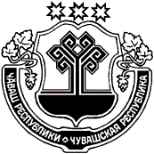 О бюджете Конарского сельского поселения Цивильского района Чувашской Республики на 2020 год и на плановый период 2021 и 2022 годовСтатья 1. Основные характеристики бюджета Конарского сельского поселения Цивильского района Чувашской Республики на 2020 год и на плановый период 2021 и 2022 годов1. Утвердить основные характеристики бюджета Конарского сельского поселения Цивильского района Чувашской Республики на 2020 год: прогнозируемый объем доходов бюджета Конарского сельского поселения Цивильского района Чувашской Республики в сумме 5500520 рублей, в том числе объем безвозмездных поступлений в сумме 2758920 рублей, налоговых и неналоговых доходов 2741600 рублей;общий объем расходов бюджета Конарского сельского поселения Цивильского района в сумме 5500520 рублей;предельный объем муниципального долга Конарского сельского поселения Цивильского района Чувашской Республики в сумме 0 рублей;верхний предел муниципального долга Конарского сельского поселения Цивильского района Чувашской Республики на 1 января 2021 года в сумме 0 рублей, в том числе верхний предел по муниципальным гарантиям Конарского сельского поселения Цивильского района Чувашской Республики 0 рублей;прогнозируемый объем дефицита бюджета Конарского сельского поселения Цивильского района Чувашской Республики в сумме 0 рублей.2. Утвердить основные характеристики бюджета Конарского сельского поселения Цивильского района Чувашской Республики на 2021 год: прогнозируемый объем доходов бюджета Конарского сельского поселения Цивильского района Чувашской Республики в сумме 5873520 рублей, в том числе объем безвозмездных поступлений в сумме 3113720 рублей, налоговых и неналоговых доходов 2759800 рублей;общий объем расходов бюджета Конарского сельского поселения Цивильского района в сумме 5873520 рублей, в том числе условно утвержденные расходы 114000 рублей;предельный объем муниципального долга Конарского сельского поселения Цивильского района Чувашской Республики в сумме 0 рублей;верхний предел муниципального долга Конарского сельского поселения Цивильского района Чувашской Республики на 1 января 2022 года в сумме 0 рублей, в том числе верхний предел по муниципальным гарантиям Конарского сельского поселения Цивильского района Чувашской Республики 0 рублей;прогнозируемый объем дефицита бюджета Конарского сельского поселения Цивильского района Чувашской Республики в сумме 0 рублей.3. Утвердить основные характеристики бюджета Конарского сельского поселения Цивильского района Чувашской Республики на 2022 год: прогнозируемый объем доходов бюджета Конарского сельского поселения Цивильского района Чувашской Республики в сумме 6428320 рублей, в том числе объем безвозмездных поступлений в сумме 3519120 рублей, налоговых и неналоговых доходов 2909200 рублей;общий объем расходов бюджета Конарского сельского поселения Цивильского района в сумме 6428320 рублей, в том числе условно утвержденные расходы 234200 рублей;предельный объем муниципального долга Конарского сельского поселения Цивильского района Чувашской Республики в сумме 0 рублей;верхний предел муниципального долга Конарского сельского поселения Цивильского района Чувашской Республики на 1 января 2023 года в сумме 0 рублей, в том числе верхний предел по муниципальным гарантиям Конарского сельского поселения Цивильского района Чувашской Республики 0 рублей;прогнозируемый объем дефицита бюджета Конарского сельского поселения Цивильского района Чувашской Республики в сумме 0 рублей.Статья 2. Нормативы распределения доходов между бюджетами бюджетной системы Цивильского района Чувашской Республики на 2020 год и на плановый период 2021 и 2022 годов  В соответствии с пунктом 2 статьи 184.1 Бюджетного кодекса Российской Федерации, статьей 48 Закона Чувашской Республики от 23 июля 2001 года №36 «О регулировании бюджетных правоотношений в Чувашской Республике», статьей 47 Положения «О регулировании бюджетных правоотношений в Цивильском районе» учесть нормативы распределения доходов между бюджетом Конарского сельского поселения Цивильского района Чувашской Республики и бюджетом Цивильского района Чувашской Республики на 2020 год и на плановый период 2021 и 2022 годов, не установленные бюджетным законодательством Российской Федерации, Чувашской Республики, согласно приложению 1 к настоящему решению. Статья 3. Дополнительные нормативы отчислений от налога на доходы физических лиц в бюджеты поселенийУчесть, что в порядке, предусмотренном статьей 58 Бюджетного кодекса Российской Федерации, статьей 8.3 Закона Чувашской Республики от 23 июля 2001 года №36 «О регулировании бюджетных правоотношений в Чувашской Республике», статьей 7 Положения «О регулировании бюджетных правоотношений в Цивильском районе» на 2020 год и на плановый период 2021 и 2022 годов дополнительные нормативы отчислений от налога на доходы физических лиц в бюджеты поселений устанавливаются в размере 1,0 процента налоговых доходов консолидированного бюджета Цивильского района Чувашской Республики от указанного налога.Статья 4. Главные администраторы доходов бюджета Конарского сельского поселения Цивильского района Чувашской Республики и главные администраторы источников финансирования дефицита бюджета Конарского сельского поселения Цивильского района Чувашской Республики1. Утвердить перечень главных администраторов доходов бюджета Конарского сельского поселения Цивильского района Чувашской Республики согласно приложению 2  к настоящему Решению.2. Утвердить перечень главных администраторов источников финансирования дефицита бюджета Конарского сельского поселения Цивильского района Чувашской Республики согласно приложению 3 к настоящему Решению.3. Установить, что главные администраторы доходов бюджета Конарского сельского поселения Цивильского района Чувашской Республики и главные администраторы источников финансирования дефицита бюджета Конарского сельского поселения Цивильского района Чувашской Республики осуществляют в соответствии с законодательством Российской Федерации, законодательством Чувашской Республики и муниципальными правовыми актами Конарского сельского поселения Цивильского района Чувашской Республики контроль за правильностью исчисления, полнотой и своевременностью уплаты, начисление, учет, взыскание и принятие решений о возврате (зачете) излишне уплаченных (взысканных) платежей в бюджет, пеней и штрафов по ним.Статья 5. Особенности использования в 2020 году средств, получаемых казенными учреждениями Конарского сельского поселения  Цивильского района Чувашской Республики1. Средства в валюте Российской Федерации, поступающие во временное распоряжение казенных учреждений Конарского сельского поселения Цивильского района Чувашской Республики в соответствии с законодательными и иными нормативными правовыми актами Российской Федерации и законодательными и иными нормативными правовыми актами Чувашской Республики, муниципальными правовыми актами Конарского сельского поселения Цивильского района Чувашской Республики, учитываются на лицевых счетах, открытых им в Управлении Федерального казначейства по Чувашской Республике, в соответствии с соглашением о кассовом исполнении бюджета Конарского сельского поселения Цивильского района Чувашской Республики в порядке, установленном Федеральным казначейством. 2. Остатки средств на счете финансового отдела администрации Цивильского района, открытом в Цивильском отделении №4437 Сбербанка России в соответствии с законодательством Российской Федерации, на котором отражаются операции со средствами, поступающими во временное распоряжение казенных учреждений Чувашской Республики, могут перечисляться финансовым отделом администрации Цивильского района в 2020 году в бюджет Конарского сельского поселения Цивильского района Чувашской Республики с их возвратом до 30 декабря 2020 года на счета, с которых они ранее перечислены, с учетом положений, предусмотренных частью 3 настоящей статьи, в порядке, установленном финансовым отделом администрации Цивильского района.3. Управление Федерального казначейства по Чувашской Республике осуществляет проведение кассовых выплат за счет средств, указанных в части 2 настоящей статьи, не позднее второго рабочего дня, следующего за днем представления казенными учреждениями Конарского сельского поселения Цивильского района Чувашской Республики платежных документов, в порядке, установленном Федеральным казначейством.Статья 6. Бюджетные ассигнования и доходы бюджета Конарского сельского поселения Чувашской Республики на 2020 год и на плановый период 2021 и 2022 годов1. Утвердить доходы бюджета Конарского сельского поселения Цивильского района Чувашской Республики по видам доходов на 2020 год согласно приложению 4 к настоящему Решению.2. Утвердить доходы бюджета Конарского сельского поселения Цивильского района Чувашской Республики по видам доходов на 2021 и 2022 годы согласно приложению 5 к настоящему Решению.3. Утвердить распределение бюджетных ассигнований по разделам, подразделам, целевым статьям (муниципальным программам и непрограммным направлениям деятельности) и группам (группам и подгруппам) видов расходов классификации расходов бюджета Конарского сельского поселения Цивильского района Чувашской Республики на 2020 год согласно приложению 6 к настоящему Решению.4. Утвердить распределение бюджетных ассигнований по разделам, подразделам, целевым статьям (муниципальным программам и непрограммным направлениям деятельности) и группам (группам и подгруппам) видов расходов классификации расходов бюджета Конарского сельского поселения Цивильского района Чувашской Республики на 2021 и 2022 годы согласно приложению 7 к настоящему Решению.5. Утвердить распределение бюджетных ассигнований по целевым статьям (муниципальным программам и непрограммным направлениям деятельности), группам (группам и подгруппам) видов расходов, разделам, подразделам классификации расходов бюджета Конарского сельского поселения Цивильского района Чувашской Республики на 2020 год согласно приложению 8 к настоящему Решению.6. Утвердить распределение бюджетных ассигнований по целевым статьям (муниципальным программам и непрограммным направлениям деятельности), группам (группам и подгруппам) видов расходов, разделам, подразделам классификации расходов бюджета Конарского сельского поселения Цивильского района Чувашской Республики на 2021 и 2022 годы согласно приложению 9 к настоящему Решению.7. Утвердить распределение бюджетных ассигнований по главным распорядителям бюджетных средств, разделам, подразделам, целевым статьям (муниципальным программам и непрограммным направлениям деятельности) и группам видов (группам и подгруппам) расходов классификации расходов бюджета Конарского сельского поселения Цивильского района Чувашской Республики в ведомственной структуре расходов на 2020 год согласно приложению 10 к настоящему Решению.8. Утвердить распределение бюджетных ассигнований по главным распорядителям бюджетных средств, разделам, подразделам, целевым статьям (муниципальным программам и непрограммным направлениям деятельности) и группам видов (группам и подгруппам) расходов классификации расходов бюджета Конарского сельского поселения Цивильского района Чувашской Республики в ведомственной структуре расходов на 2021 и 2022 годы согласно приложению 11 к настоящему Решению.Статья 7. Особенности использования бюджетных ассигнований по обеспечению деятельности органов местного самоуправления Конарского сельского поселения Цивильского района Чувашской РеспубликиАдминистрация Конарского сельского поселения Цивильского района Чувашской Республики не вправе принимать решения, приводящие к увеличению в 2020 году численности муниципальных служащих Конарского сельского поселения Цивильского района Чувашской Республики и работников муниципальных учреждений Конарского сельского поселения Цивильского района Чувашской Республики, за исключением случаев принятия решений о наделении их дополнительными функциями.Статья 8. Бюджетные ассигнования на оплату труда работников бюджетных учреждений Конарского сельского поселения Цивильского района Чувашской РеспубликиУстановить, что индексация размеров заработной платы работников муниципальных учреждений Конарского сельского поселения Цивильского района Чувашской Республики, денежного содержания муниципальных служащих Конарского сельского поселения Цивильского района Чувашской Республики в 2020-2022 годах не осуществляется.Статья 9. Бюджетные инвестиции в объекты муниципальной собственности Конарского сельского поселения Цивильского района Чувашской РеспубликиПорядок осуществления бюджетных инвестиций в объекты капитального строительства муниципальной собственности Конарского сельского поселения Цивильского района Чувашской Республики в форме капитальных вложений в основные средства муниципальных учреждений Конарского сельского поселения Цивильского района и муниципальных унитарных предприятий устанавливается администрацией Конарского сельского поселения Цивильского района Чувашской Республики.Статья 10. Межбюджетные трансферты бюджету Цивильского района Чувашской РеспубликиУтвердить общий объем межбюджетных трансфертов, предоставляемых из бюджета Конарского сельского поселения Цивильского района Чувашской Республики бюджету Цивильского района Чувашской Республики, на 2020 год в сумме 951200 рублей, на 2021 год в сумме 978000 рублей, на 2022 год в сумме 978000 рублей.Статья 11. Особенности оценки показателей расходной части бюджета Конарского сельского поселения Цивильского района Чувашской РеспубликиУчесть, что при оценке показателей расходной части бюджета Конарского сельского поселения Цивильского района Чувашской Республики предусмотрены средства на осуществление дорожной деятельности в соответствии с законодательством Российской Федерации в отношении автомобильных дорог местного значения в границах населенных пунктов поселения на 2020 год в сумме 1594000 рублей; на 2021 год в сумме 1543300 рублей; на 2022 год в сумме 1492300 рублей.Статья 12.  Источники внутреннего финансирования дефицита бюджета Конарского сельского поселения Цивильского района Чувашской РеспубликиУтвердить источники внутреннего финансирования дефицита бюджета Конарского сельского поселения Цивильского района Чувашской Республики на 2020 год и на плановый период 2021 и 2022 годов согласно приложению 12 к настоящему Решению.Статья 13. Муниципальные внутренние заимствования Конарского сельского поселения Цивильского района Чувашской РеспубликиУтвердить Программу муниципальных внутренних заимствований Конарского сельского поселения Цивильского района Чувашской Республики на 2020 год и на плановый период 2021 и 2022 годов согласно приложению 13 к настоящему Решению.Статья 14.  Предоставление муниципальных гарантий Конарского сельского поселения Цивильского района Чувашской Республики в валюте Российской ФедерацииУтвердить Программу муниципальных гарантий Конарского сельского поселения Цивильского района Чувашской Республики на 2020 год и на плановый период 2021 и 2022 годов согласно приложению 14 к настоящему Решению. Статья 15.  Особенности исполнения бюджета Конарского сельского поселения Цивильского района Чувашской Республики1. Установить, что финансовый отдел администрации Цивильского района вправе направлять доходы, фактически полученные при исполнении бюджета Конарского сельского поселения Цивильского района Чувашской Республики сверх утвержденного настоящим Решением общего объема доходов, без внесения изменений в настоящее Решение на исполнение публичных нормативных обязательств Конарского сельского поселения Цивильского района Чувашской Республики в размере, предусмотренном пунктом 3 статьи 217 Бюджетного кодекса Российской Федерации, в случае принятия на федеральном уровне решений об индексации пособий и компенсационных выплат.2. Установить, что в соответствии с пунктом 3 статьи 217 Бюджетного кодекса Российской Федерации основанием для внесения в показатели сводной бюджетной росписи бюджета Конарского сельского поселения Цивильского района Чувашской Республики изменений, связанных с особенностями исполнения бюджета Конарского сельского поселения Цивильского района Чувашской Республики и перераспределением бюджетных ассигнований между главными распорядителями средств бюджета Конарского сельского поселения Цивильского района Чувашской Республики, являются: внесение изменений в бюджетную классификацию Российской Федерации, в том числе уточнение кодов бюджетной классификации по средствам, передаваемым на осуществление отдельных расходных полномочий;распределение зарезервированных в составе утвержденных статьей 6 настоящего Решения бюджетных ассигнований, предусмотренных по подразделу 0111 «Резервные фонды» раздела 0100 «Общегосударственные вопросы» классификации расходов бюджета на финансирование мероприятий, предусмотренных Положением о порядке расходования средств резервного фонда администрации Конарского сельского поселения Цивильского района Чувашской Республики.3. Установить, что финансовый отдел администрации Цивильского района вправе перераспределить бюджетные ассигнования между видами источников финансирования дефицита бюджета Конарского сельского поселения Цивильского района Чувашской Республики при образовании экономии в ходе исполнения бюджета Конарского сельского поселения Цивильского района Чувашской Республики в пределах общего объема бюджетных ассигнований по источникам финансирования дефицита бюджета Конарского сельского поселения Цивильского района Чувашской Республики, предусмотренных на соответствующий финансовый год.Статья 16. Вступление в силу настоящего Решения.Настоящее решение вступает в силу после его официального опубликования (обнародования) и распространяется на правоотношения, возникающие с 1 января 2020 года.Председатель Собрания депутатовКонарского сельского поселения Цивильского района                                                                            А.Я. ИвановЧĂВАШ РЕСПУБЛИКИÇĔРПУ РАЙОНĚЧУВАШСКАЯ РЕСПУБЛИКАЦИВИЛЬСКИЙ РАЙОНКАНАР ЯЛ ПОСЕЛЕНИЙĚНДЕПУТАТСЕН ПУХĂВĚЙЫШĂНУ 2019 ç. раштав уйăхěн 23  № 18-1 Конар поселокěСОБРАНИЕ ДЕПУТАТОВКОНАРСКОГО СЕЛЬСКОГОПОСЕЛЕНИЯРЕШЕНИЕ23 декабря 2019 г. № 18-1 Поселок КонарПриложение № 1Приложение № 1Приложение № 1к решению Собрания депутатов Конарского к решению Собрания депутатов Конарского к решению Собрания депутатов Конарского сельского поселения Цивильского района сельского поселения Цивильского района сельского поселения Цивильского района "О бюджете Конарского сельского поселения Цивильского района "О бюджете Конарского сельского поселения Цивильского района "О бюджете Конарского сельского поселения Цивильского района Чувашской Республики на 2020 год и на плановый период 2021 и 2021 годов"от 23.12.2019 №18-1Чувашской Республики на 2020 год и на плановый период 2021 и 2021 годов"от 23.12.2019 №18-1Чувашской Республики на 2020 год и на плановый период 2021 и 2021 годов"от 23.12.2019 №18-1Чувашской Республики на 2020 год и на плановый период 2021 и 2021 годов"от 23.12.2019 №18-1НОРМАТИВЫНОРМАТИВЫНОРМАТИВЫНОРМАТИВЫраспределения доходов между бюджетом Конарского сельского поселения и муниципальным бюджетом Цивильского района на 2020 год и на плановый период 2021 и 2022 годов распределения доходов между бюджетом Конарского сельского поселения и муниципальным бюджетом Цивильского района на 2020 год и на плановый период 2021 и 2022 годов распределения доходов между бюджетом Конарского сельского поселения и муниципальным бюджетом Цивильского района на 2020 год и на плановый период 2021 и 2022 годов распределения доходов между бюджетом Конарского сельского поселения и муниципальным бюджетом Цивильского района на 2020 год и на плановый период 2021 и 2022 годов (в процентах)Код бюджетной классификации Российской ФедерацииНаименование доходаБюджеты муниципальных районовБюджеты поселений1234109 00000 00 0000 000ЗАДОЛЖЕННОСТЬ И ПЕРЕРАСЧЕТЫ ПО ОТМЕНЕННЫМ НАЛОГАМ И СБОРАМ И ИНЫМ ОБЯЗАТЕЛЬНЫМ ПЛАТЕЖАМ109 04050 10 0000 110Земельный налог (по обязательствам, возникшим до 1 января 2006 года), мобилизуемый на территориях поселений100111 00000 00 0000 000ДОХОДЫ ОТ ИСПОЛЬЗОВАНИЯ ИМУЩЕСТВА, НАХОДЯЩЕГОСЯ В ГОСУДАРСТВЕННОЙ И МУНИЦИПАЛЬНОЙ СОБСТВЕННОСТИ111 05025 10 0000 120Доходы, получаемые в виде арендной платы, а также средства от продажи права на заключение договоров аренды за земли, находящиеся в собственности поселений  ( за исключением земельных участков муниципальных  бюджетных и автономных учреждений)100111 05035 10 0000 120Доходы от сдачи в аренду имущества, находящегося в оперативном управлении органов управления поселений и созданных ими учреждений ( за исключением имущества муниципальных бюджетных и  автономных учреждений)100113 00000 00 0000 000ДОХОДЫ ОТ ОКАЗАНИЯ ПЛАТНЫХ УСЛУГ И КОМПЕНСАЦИИ ЗАТРАТ ГОСУДАРТСВА113 01995 10 0000 130Прочие доходы от оказания платных услуг получателями средств бюджетов поселений 100113 02065 10 0000 130Доходы, поступающие в порядке возмещения расходов, понесенных в связи с эксплуатацией имущества поселений100113 02995 10 0000 130Прочие доходы от компенсации затрат бюджетов поселений100114 00000 00 0000 000ДОХОДЫ ОТ ПРОДАЖИ МАТЕРИАЛЬНЫХ И НЕМАТЕРИАЛЬНЫХ АКТИВОВ114 02052 10 0000 410Доходы от реализации имущества, находящегося в оперативном управлении учреждений, находящихся в ведении органов управления  сельских поселений( за исключением имущества муниципальных бюджетных и автономных учреждений), в части реализации основных средств по указанному имуществу100114 02052 10  0000 440Доходы от реализации имущества, находящегося в оперативном управлении учреждений, находящихся в ведении органов управления  сельских поселений( за исключением имущества муниципальных бюджетных и автономных учреждений), в части реализации  материальных запасов по указанному имуществу100114 02053 10 0000 410Доходы от реализации иного имущества, находящегося в собственности сельских  поселений( за исключением имущества муниципальных бюджетных и автономных учреждений, а также имущества муниципальных унитарных предприятий, в том числе казенных), в части реализации основных средств по указанному имуществу100114 03050 10 0000 410Средства от распоряжения и реализации конфискованного и иного имущества, обращенного в доходы поселений ( в части реализации основных средств по указанному имуществу)100114 03050 10 0000 440Средства от распоряжения и реализации конфискованного и иного имущества, обращенного в доходы поселений ( в части реализации  материальных запасов по указанному имуществу)100114 02053 10 0000 440Доходы от реализации иного имущества, находящегося в собственности  сельских поселений( за исключением имущества муниципальных бюджетных и автономных учреждений, а также имущества муниципальных унитарных предприятий, в том числе казенных), в части реализации  материальных запасов по указанному имуществу100114 06025 10 0000 430Доходы от продажи земельных участков, находящихся в собственности сельских  поселений ( за исключением земельных участков муниципальных бюджетных и автономных учреждений)100116 00000 00 0000 000ШТРАФЫ, САНКЦИИ, ВОЗМЕЩЕНИЕ УЩЕРБА116 21050 10 0000 140Денежные взыскания (штрафы) и иные суммы, взыскиваемые с лиц, виновных в совершении преступлений, и в возмещение ущерба имущества, зачисляемые в бюджеты поселений100116 23050 10 0000 140Доходы от возмещения ущерба при  возникновении страховых случаев, когда выгодоприобретателями выступают получатели средств бюджетов поселений100116 25086 10 0000 140Денежные взыскания (штрафы) за нарушение водного законодательства, установленное на водных объектах, находящихся в собственности поселений100116 32000 10 0000 140Денежные взыскания, налагаемые в возмещение ущерба, причиненного в результате незаконного или нецелевого использования бюджетных средств (в части бюджетов поселений)100116 90050 10 0000 140Прочие поступления денежных взысканий (штрафов) и иных сумм в возмещение ущерба, зачисляемые в бюджеты поселений100117 00000 00 0000 000ПРОЧИЕ НЕНАЛОГОВЫЕ ДОХОДЫ117 01050 10 0000 180Невыясненные поступления, зачисляемые в бюджеты поселений100117 02000 10 0000 180Возмещение потерь сельскохозяйственного производства, связанных с изъятием сельскохозяйственных угодий, расположенных на территориях поселений (по обязательствам , возникшим до 1 января 2008 года)100Приложение № 2Приложение № 2Приложение № 2Приложение № 2к решению Собрания депутатов Конарскогок решению Собрания депутатов Конарскогок решению Собрания депутатов Конарскогок решению Собрания депутатов Конарскогосельского поселения Цивильского района сельского поселения Цивильского района сельского поселения Цивильского района сельского поселения Цивильского района "О бюджете Конарского сельского поселения Цивильского района "О бюджете Конарского сельского поселения Цивильского района "О бюджете Конарского сельского поселения Цивильского района "О бюджете Конарского сельского поселения Цивильского района "О бюджете Конарского сельского поселения Цивильского района "О бюджете Конарского сельского поселения Цивильского района "О бюджете Конарского сельского поселения Цивильского района Чувашской Республики на 2020 год и на плановый период 2021 и 2022 годов"Чувашской Республики на 2020 год и на плановый период 2021 и 2022 годов"Чувашской Республики на 2020 год и на плановый период 2021 и 2022 годов"Чувашской Республики на 2020 год и на плановый период 2021 и 2022 годов"Чувашской Республики на 2020 год и на плановый период 2021 и 2022 годов"Чувашской Республики на 2020 год и на плановый период 2021 и 2022 годов"Чувашской Республики на 2020 год и на плановый период 2021 и 2022 годов"                                                               от 23.12.2019   №18-1                                                               от 23.12.2019   №18-1                                                               от 23.12.2019   №18-1                                                               от 23.12.2019   №18-1ПЕРЕЧЕНЬПЕРЕЧЕНЬПЕРЕЧЕНЬПЕРЕЧЕНЬПЕРЕЧЕНЬПЕРЕЧЕНЬПЕРЕЧЕНЬглавных администраторов доходов бюджета Конарского сельского поселения Цивильского района на 2020 год и на плановый период 2021 и 2022 годов                                            главных администраторов доходов бюджета Конарского сельского поселения Цивильского района на 2020 год и на плановый период 2021 и 2022 годов                                            главных администраторов доходов бюджета Конарского сельского поселения Цивильского района на 2020 год и на плановый период 2021 и 2022 годов                                            главных администраторов доходов бюджета Конарского сельского поселения Цивильского района на 2020 год и на плановый период 2021 и 2022 годов                                            главных администраторов доходов бюджета Конарского сельского поселения Цивильского района на 2020 год и на плановый период 2021 и 2022 годов                                            главных администраторов доходов бюджета Конарского сельского поселения Цивильского района на 2020 год и на плановый период 2021 и 2022 годов                                            главных администраторов доходов бюджета Конарского сельского поселения Цивильского района на 2020 год и на плановый период 2021 и 2022 годов                                            Код бюджетной классификации Российской ФедерацииКод бюджетной классификации Российской ФедерацииКод бюджетной классификации Российской ФедерацииНаименование главного администратора доходов  бюджета  Конарского сельского поселения Цивильского районаНаименование главного администратора доходов  бюджета  Конарского сельского поселения Цивильского районаНаименование главного администратора доходов  бюджета  Конарского сельского поселения Цивильского районаНаименование главного администратора доходов  бюджета  Конарского сельского поселения Цивильского районаглавного администратора доходовдоходов  бюджета  Конарского сельского поселения Цивильского районадоходов  бюджета  Конарского сельского поселения Цивильского районаНаименование главного администратора доходов  бюджета  Конарского сельского поселения Цивильского районаНаименование главного администратора доходов  бюджета  Конарского сельского поселения Цивильского районаНаименование главного администратора доходов  бюджета  Конарского сельского поселения Цивильского районаНаименование главного администратора доходов  бюджета  Конарского сельского поселения Цивильского района1223333993Администрация Конарского сельского поселения Цивильского района Администрация Конарского сельского поселения Цивильского района Администрация Конарского сельского поселения Цивильского района Администрация Конарского сельского поселения Цивильского района Администрация Конарского сельского поселения Цивильского района Администрация Конарского сельского поселения Цивильского района 993108 04020 01 1000 110108 04020 01 1000 110Государственная пошлина за совершение нотариальных действий должностными лицами органов местного самоуправления, уполномоченными в соответствии с законодательными актами Российской Федерации на совершение нотариальных действийГосударственная пошлина за совершение нотариальных действий должностными лицами органов местного самоуправления, уполномоченными в соответствии с законодательными актами Российской Федерации на совершение нотариальных действийГосударственная пошлина за совершение нотариальных действий должностными лицами органов местного самоуправления, уполномоченными в соответствии с законодательными актами Российской Федерации на совершение нотариальных действийГосударственная пошлина за совершение нотариальных действий должностными лицами органов местного самоуправления, уполномоченными в соответствии с законодательными актами Российской Федерации на совершение нотариальных действий993108 07175 01 1000 110108 07175 01 1000 110Государственная пошлина за выдачу органом местного самоуправления поселения специального разрешения на движение по автомобильным дорогам транспортных средств, осуществляющих перевозки опасных, тяжеловесных и (или) крупногабаритных грузов, зачисляемая в бюджеты поселенийГосударственная пошлина за выдачу органом местного самоуправления поселения специального разрешения на движение по автомобильным дорогам транспортных средств, осуществляющих перевозки опасных, тяжеловесных и (или) крупногабаритных грузов, зачисляемая в бюджеты поселенийГосударственная пошлина за выдачу органом местного самоуправления поселения специального разрешения на движение по автомобильным дорогам транспортных средств, осуществляющих перевозки опасных, тяжеловесных и (или) крупногабаритных грузов, зачисляемая в бюджеты поселенийГосударственная пошлина за выдачу органом местного самоуправления поселения специального разрешения на движение по автомобильным дорогам транспортных средств, осуществляющих перевозки опасных, тяжеловесных и (или) крупногабаритных грузов, зачисляемая в бюджеты поселений993111 05025 10 0000 120111 05025 10 0000 120Доходы, получаемые в виде арендной платы, а также средства от продажи права на заключение договоров аренды за земли, находящиеся в собственности поселений  (за исключением земельных участков муниципальных бюджетных и  автономных учреждений)Доходы, получаемые в виде арендной платы, а также средства от продажи права на заключение договоров аренды за земли, находящиеся в собственности поселений  (за исключением земельных участков муниципальных бюджетных и  автономных учреждений)Доходы, получаемые в виде арендной платы, а также средства от продажи права на заключение договоров аренды за земли, находящиеся в собственности поселений  (за исключением земельных участков муниципальных бюджетных и  автономных учреждений)Доходы, получаемые в виде арендной платы, а также средства от продажи права на заключение договоров аренды за земли, находящиеся в собственности поселений  (за исключением земельных участков муниципальных бюджетных и  автономных учреждений)993111 05035 10 0000 120111 05035 10 0000 120Доходы от сдачи в аренду имущества, находящегося в оперативном управлении органов управления поселений и созданных ими учреждений (за исключением имущества муниципальных бюджетных и автономных учреждений)Доходы от сдачи в аренду имущества, находящегося в оперативном управлении органов управления поселений и созданных ими учреждений (за исключением имущества муниципальных бюджетных и автономных учреждений)Доходы от сдачи в аренду имущества, находящегося в оперативном управлении органов управления поселений и созданных ими учреждений (за исключением имущества муниципальных бюджетных и автономных учреждений)Доходы от сдачи в аренду имущества, находящегося в оперативном управлении органов управления поселений и созданных ими учреждений (за исключением имущества муниципальных бюджетных и автономных учреждений)993111 07015 10 0000 120 111 07015 10 0000 120 Доходы от перечисления части прибыли, остающейся после уплаты налогов и иных обязательных платежей муниципальных унитарных предприятий, созданных поселениямиДоходы от перечисления части прибыли, остающейся после уплаты налогов и иных обязательных платежей муниципальных унитарных предприятий, созданных поселениямиДоходы от перечисления части прибыли, остающейся после уплаты налогов и иных обязательных платежей муниципальных унитарных предприятий, созданных поселениямиДоходы от перечисления части прибыли, остающейся после уплаты налогов и иных обязательных платежей муниципальных унитарных предприятий, созданных поселениями993111 08050 10 0000 120 111 08050 10 0000 120 Средства, получаемые от передачи имущества, находящегося в собственности поселений (за исключением имущества муниципальных бюджетных и автономных учреждений, а также имущества унитарных предприятий, в том числе казенных), в залог, в доверительное управлениеСредства, получаемые от передачи имущества, находящегося в собственности поселений (за исключением имущества муниципальных бюджетных и автономных учреждений, а также имущества унитарных предприятий, в том числе казенных), в залог, в доверительное управлениеСредства, получаемые от передачи имущества, находящегося в собственности поселений (за исключением имущества муниципальных бюджетных и автономных учреждений, а также имущества унитарных предприятий, в том числе казенных), в залог, в доверительное управлениеСредства, получаемые от передачи имущества, находящегося в собственности поселений (за исключением имущества муниципальных бюджетных и автономных учреждений, а также имущества унитарных предприятий, в том числе казенных), в залог, в доверительное управление993111 09045 10 0000 120111 09045 10 0000 120Прочие поступления от  использования имущества,  находящегося в собственности поселений (за исключением имущества муниципальных бюджетных и автономных учреждений, а также имущества муниципальных унитарных  предприятий, в том числе казенных)Прочие поступления от  использования имущества,  находящегося в собственности поселений (за исключением имущества муниципальных бюджетных и автономных учреждений, а также имущества муниципальных унитарных  предприятий, в том числе казенных)Прочие поступления от  использования имущества,  находящегося в собственности поселений (за исключением имущества муниципальных бюджетных и автономных учреждений, а также имущества муниципальных унитарных  предприятий, в том числе казенных)Прочие поступления от  использования имущества,  находящегося в собственности поселений (за исключением имущества муниципальных бюджетных и автономных учреждений, а также имущества муниципальных унитарных  предприятий, в том числе казенных)993113 01995 10 0000 130113 01995 10 0000 130Прочие доходы от оказания платных услуг(работ) получателями средств бюджетов поселений Прочие доходы от оказания платных услуг(работ) получателями средств бюджетов поселений Прочие доходы от оказания платных услуг(работ) получателями средств бюджетов поселений Прочие доходы от оказания платных услуг(работ) получателями средств бюджетов поселений 993113 02065 10 0000 130113 02065 10 0000 130Доходы, поступающие в порядке возмещения расходов, понесенных в связи с эксплуатацией имущества поселенийДоходы, поступающие в порядке возмещения расходов, понесенных в связи с эксплуатацией имущества поселенийДоходы, поступающие в порядке возмещения расходов, понесенных в связи с эксплуатацией имущества поселенийДоходы, поступающие в порядке возмещения расходов, понесенных в связи с эксплуатацией имущества поселений993113 02995 10 0000 130113 02995 10 0000 130Прочие доходы от компенсации затрат бюджетов поселенийПрочие доходы от компенсации затрат бюджетов поселенийПрочие доходы от компенсации затрат бюджетов поселенийПрочие доходы от компенсации затрат бюджетов поселений993114 02052 10 0000 410114 02052 10 0000 410Доходы от реализации имущества, находящегося в оперативном управлении учреждений, находящихся в ведении органов управления поселений (за исключением имущества муниципальных бюджетных и автономных учреждений), в части реализации основных средств по указанному имуществуДоходы от реализации имущества, находящегося в оперативном управлении учреждений, находящихся в ведении органов управления поселений (за исключением имущества муниципальных бюджетных и автономных учреждений), в части реализации основных средств по указанному имуществуДоходы от реализации имущества, находящегося в оперативном управлении учреждений, находящихся в ведении органов управления поселений (за исключением имущества муниципальных бюджетных и автономных учреждений), в части реализации основных средств по указанному имуществуДоходы от реализации имущества, находящегося в оперативном управлении учреждений, находящихся в ведении органов управления поселений (за исключением имущества муниципальных бюджетных и автономных учреждений), в части реализации основных средств по указанному имуществу993114 02052 10 0000 440114 02052 10 0000 440Доходы от реализации имущества, находящегося в оперативном управлении учреждений, находящихся в ведении органов управления поселений (за исключением имущества муниципальных бюджетных и автономных учреждений), в части реализации материальных запасов по указанному имуществуДоходы от реализации имущества, находящегося в оперативном управлении учреждений, находящихся в ведении органов управления поселений (за исключением имущества муниципальных бюджетных и автономных учреждений), в части реализации материальных запасов по указанному имуществуДоходы от реализации имущества, находящегося в оперативном управлении учреждений, находящихся в ведении органов управления поселений (за исключением имущества муниципальных бюджетных и автономных учреждений), в части реализации материальных запасов по указанному имуществуДоходы от реализации имущества, находящегося в оперативном управлении учреждений, находящихся в ведении органов управления поселений (за исключением имущества муниципальных бюджетных и автономных учреждений), в части реализации материальных запасов по указанному имуществу993114 02053 10 0000 410114 02053 10 0000 410Доходы от реализации иного имущества, находящегося в собственности поселений (за исключением имущества муниципальных бюджетных и автономных учреждений, а также имущества муниципальных унитарных предприятий, в том числе казенных), в части реализации основных средств по указанному имуществуДоходы от реализации иного имущества, находящегося в собственности поселений (за исключением имущества муниципальных бюджетных и автономных учреждений, а также имущества муниципальных унитарных предприятий, в том числе казенных), в части реализации основных средств по указанному имуществуДоходы от реализации иного имущества, находящегося в собственности поселений (за исключением имущества муниципальных бюджетных и автономных учреждений, а также имущества муниципальных унитарных предприятий, в том числе казенных), в части реализации основных средств по указанному имуществуДоходы от реализации иного имущества, находящегося в собственности поселений (за исключением имущества муниципальных бюджетных и автономных учреждений, а также имущества муниципальных унитарных предприятий, в том числе казенных), в части реализации основных средств по указанному имуществу993114 02053 10 0000 440114 02053 10 0000 440Доходы от реализации иного имущества, находящегося в собственности поселений (за исключением имущества муниципальных бюджетных и автономных учреждений, а также имущества муниципальных унитарных предприятий, в том числе казенных), в части реализации материальных запасов по указанному имуществуДоходы от реализации иного имущества, находящегося в собственности поселений (за исключением имущества муниципальных бюджетных и автономных учреждений, а также имущества муниципальных унитарных предприятий, в том числе казенных), в части реализации материальных запасов по указанному имуществуДоходы от реализации иного имущества, находящегося в собственности поселений (за исключением имущества муниципальных бюджетных и автономных учреждений, а также имущества муниципальных унитарных предприятий, в том числе казенных), в части реализации материальных запасов по указанному имуществуДоходы от реализации иного имущества, находящегося в собственности поселений (за исключением имущества муниципальных бюджетных и автономных учреждений, а также имущества муниципальных унитарных предприятий, в том числе казенных), в части реализации материальных запасов по указанному имуществу993114 03050 10 0000 410114 03050 10 0000 410Средства от распоряжения и реализации конфискованного и иного имущества, обращенного в доходы поселений (в части реализации основных средств по указанному имуществу)Средства от распоряжения и реализации конфискованного и иного имущества, обращенного в доходы поселений (в части реализации основных средств по указанному имуществу)Средства от распоряжения и реализации конфискованного и иного имущества, обращенного в доходы поселений (в части реализации основных средств по указанному имуществу)Средства от распоряжения и реализации конфискованного и иного имущества, обращенного в доходы поселений (в части реализации основных средств по указанному имуществу)993114 03050 10 0000 440114 03050 10 0000 440Средства от распоряжения и реализации конфискованного и иного имущества, обращенного в доходы поселений (в части реализации материальных запасов по указанному имуществу)Средства от распоряжения и реализации конфискованного и иного имущества, обращенного в доходы поселений (в части реализации материальных запасов по указанному имуществу)Средства от распоряжения и реализации конфискованного и иного имущества, обращенного в доходы поселений (в части реализации материальных запасов по указанному имуществу)Средства от распоряжения и реализации конфискованного и иного имущества, обращенного в доходы поселений (в части реализации материальных запасов по указанному имуществу)993114 06025 10 0000 430114 06025 10 0000 430Доходы от продажи земельных участков, находящихся в собственности поселений (за исключением земельных участков муниципальных  бюджетных и  автономных учреждений)Доходы от продажи земельных участков, находящихся в собственности поселений (за исключением земельных участков муниципальных  бюджетных и  автономных учреждений)Доходы от продажи земельных участков, находящихся в собственности поселений (за исключением земельных участков муниципальных  бюджетных и  автономных учреждений)Доходы от продажи земельных участков, находящихся в собственности поселений (за исключением земельных участков муниципальных  бюджетных и  автономных учреждений)993116 32000 10 0000 140116 32000 10 0000 140Денежные взыскания, налагаемые в возмещение ущерба, причиненного в результате незаконного или нецелевого использования бюджетных средств (в части бюджетов поселений)Денежные взыскания, налагаемые в возмещение ущерба, причиненного в результате незаконного или нецелевого использования бюджетных средств (в части бюджетов поселений)Денежные взыскания, налагаемые в возмещение ущерба, причиненного в результате незаконного или нецелевого использования бюджетных средств (в части бюджетов поселений)Денежные взыскания, налагаемые в возмещение ущерба, причиненного в результате незаконного или нецелевого использования бюджетных средств (в части бюджетов поселений)993116 90050 10 0000 140116 90050 10 0000 140Прочие поступления от денежных взысканий (штрафов) и иных сумм в возмещение ущерба, зачисляемые в бюджеты поселенийПрочие поступления от денежных взысканий (штрафов) и иных сумм в возмещение ущерба, зачисляемые в бюджеты поселенийПрочие поступления от денежных взысканий (штрафов) и иных сумм в возмещение ущерба, зачисляемые в бюджеты поселенийПрочие поступления от денежных взысканий (штрафов) и иных сумм в возмещение ущерба, зачисляемые в бюджеты поселений993117 01050 10 0000 180117 01050 10 0000 180Невыясненные поступления, зачисляемые в бюджеты поселенийНевыясненные поступления, зачисляемые в бюджеты поселенийНевыясненные поступления, зачисляемые в бюджеты поселенийНевыясненные поступления, зачисляемые в бюджеты поселений993117 05050 10 0000 180117 05050 10 0000 180Прочие неналоговые доходы бюджетов поселенийПрочие неналоговые доходы бюджетов поселенийПрочие неналоговые доходы бюджетов поселенийПрочие неналоговые доходы бюджетов поселений993202 00000 10 0000 150202 00000 10 0000 150Безвозмездные поступления от других бюджетов бюджетной системы Российской ФедерацииБезвозмездные поступления от других бюджетов бюджетной системы Российской ФедерацииБезвозмездные поступления от других бюджетов бюджетной системы Российской ФедерацииБезвозмездные поступления от других бюджетов бюджетной системы Российской ФедерацииПриложение № 3Приложение № 3Приложение № 3Приложение № 3к решению Собрания депутатов Конарского к решению Собрания депутатов Конарского к решению Собрания депутатов Конарского к решению Собрания депутатов Конарского сельского поселения Цивильского района сельского поселения Цивильского района сельского поселения Цивильского района сельского поселения Цивильского района "О бюджете Конарского сельского поселения Цивильского района "О бюджете Конарского сельского поселения Цивильского района "О бюджете Конарского сельского поселения Цивильского района "О бюджете Конарского сельского поселения Цивильского района "О бюджете Конарского сельского поселения Цивильского района "О бюджете Конарского сельского поселения Цивильского района Чувашской Республики на 2020 год и на плановый период 2021 и 2022 годов"Чувашской Республики на 2020 год и на плановый период 2021 и 2022 годов"Чувашской Республики на 2020 год и на плановый период 2021 и 2022 годов"Чувашской Республики на 2020 год и на плановый период 2021 и 2022 годов"Чувашской Республики на 2020 год и на плановый период 2021 и 2022 годов"Чувашской Республики на 2020 год и на плановый период 2021 и 2022 годов"                                                            от 23.12.2019 №18-1                                                            от 23.12.2019 №18-1ПЕРЕЧЕНЬПЕРЕЧЕНЬПЕРЕЧЕНЬПЕРЕЧЕНЬПЕРЕЧЕНЬПЕРЕЧЕНЬглавных администраторов источников финансирования бюджета Конарского сельского поселения Цивильского районаглавных администраторов источников финансирования бюджета Конарского сельского поселения Цивильского районаглавных администраторов источников финансирования бюджета Конарского сельского поселения Цивильского районаглавных администраторов источников финансирования бюджета Конарского сельского поселения Цивильского районаглавных администраторов источников финансирования бюджета Конарского сельского поселения Цивильского районаглавных администраторов источников финансирования бюджета Конарского сельского поселения Цивильского районаКод бюджетной классификации Российской ФедерацииКод бюджетной классификации Российской ФедерацииКод бюджетной классификации Российской ФедерацииКод бюджетной классификации Российской ФедерацииНаименование главного администратора источников финансирования дефицита бюджета Конарского сельского поселения Цивильского  районаНаименование главного администратора источников финансирования дефицита бюджета Конарского сельского поселения Цивильского  районаглавного администратора доходовгруппы, подгруппы, статьи и вида источников финансирования дефицита бюджета Конарского сельского поселения Цивильского  районагруппы, подгруппы, статьи и вида источников финансирования дефицита бюджета Конарского сельского поселения Цивильского  районагруппы, подгруппы, статьи и вида источников финансирования дефицита бюджета Конарского сельского поселения Цивильского  районаНаименование главного администратора источников финансирования дефицита бюджета Конарского сельского поселения Цивильского  районаНаименование главного администратора источников финансирования дефицита бюджета Конарского сельского поселения Цивильского  района122233993Администрация Конарского сельского поселения Цивильского районаАдминистрация Конарского сельского поселения Цивильского районаАдминистрация Конарского сельского поселения Цивильского районаАдминистрация Конарского сельского поселения Цивильского районаАдминистрация Конарского сельского поселения Цивильского района99301 03 00 00 10 0000 71001 03 00 00 10 0000 71001 03 00 00 10 0000 710Получение кредитов от других бюджетов бюджетной системы Российской Федерации  бюджетами поселений в  валюте Российской ФедерацииПолучение кредитов от других бюджетов бюджетной системы Российской Федерации  бюджетами поселений в  валюте Российской Федерации993 01 03 00 00 10 0000 810 01 03 00 00 10 0000 810 01 03 00 00 10 0000 810Погашение бюджетами поселений  кредитов от других бюджетов бюджетной системы Российской Федерации в валюте Российской ФедерацииПогашение бюджетами поселений  кредитов от других бюджетов бюджетной системы Российской Федерации в валюте Российской Федерации99301 05 02 01 10 0000 51001 05 02 01 10 0000 51001 05 02 01 10 0000 510Увеличение прочих остатков денежных средств бюджетов поселенийУвеличение прочих остатков денежных средств бюджетов поселений99301 05 02 01 10 0000 61001 05 02 01 10 0000 61001 05 02 01 10 0000 610Уменьшение прочих остатков денежных средств бюджетов поселенийУменьшение прочих остатков денежных средств бюджетов поселенийПриложение № 4Приложение № 4Приложение № 4Приложение № 4Приложение № 4к решению Собрания депутатов Конарского к решению Собрания депутатов Конарского к решению Собрания депутатов Конарского к решению Собрания депутатов Конарского к решению Собрания депутатов Конарского сельского поселения Цивильского района сельского поселения Цивильского района сельского поселения Цивильского района сельского поселения Цивильского района сельского поселения Цивильского района "О бюджете Конарского сельского поселения Цивильского района"О бюджете Конарского сельского поселения Цивильского района"О бюджете Конарского сельского поселения Цивильского района"О бюджете Конарского сельского поселения Цивильского района"О бюджете Конарского сельского поселения Цивильского районаЧувашской Республики на 2020 год и на плановый период 2021 и 2022 годов" от 23.12.2019 №18-1Чувашской Республики на 2020 год и на плановый период 2021 и 2022 годов" от 23.12.2019 №18-1Чувашской Республики на 2020 год и на плановый период 2021 и 2022 годов" от 23.12.2019 №18-1Чувашской Республики на 2020 год и на плановый период 2021 и 2022 годов" от 23.12.2019 №18-1Чувашской Республики на 2020 год и на плановый период 2021 и 2022 годов" от 23.12.2019 №18-1ДОХОДЫДОХОДЫДОХОДЫДОХОДЫДОХОДЫДОХОДЫДОХОДЫ бюджета Конарского сельского поселения Цивильского района на 2020 год бюджета Конарского сельского поселения Цивильского района на 2020 год бюджета Конарского сельского поселения Цивильского района на 2020 год бюджета Конарского сельского поселения Цивильского района на 2020 год бюджета Конарского сельского поселения Цивильского района на 2020 год бюджета Конарского сельского поселения Цивильского района на 2020 год бюджета Конарского сельского поселения Цивильского района на 2020 годКоды доходов бюджетной классификации Российской ФедерацииКоды доходов бюджетной классификации Российской ФедерацииНаименование доходовНаименование доходовНаименование доходовСумма, рублейСумма, рублей1122233100 00000 00 0000 000100 00000 00 0000 000ДоходыДоходыДоходы2 741 600,002 741 600,00101 00000 00 0000 000101 00000 00 0000 000Налоги на прибыль, доходыНалоги на прибыль, доходыНалоги на прибыль, доходы584 700,00584 700,00101 02000 01 0000 110101 02000 01 0000 110Налог на доходы физических лицНалог на доходы физических лицНалог на доходы физических лиц584 700,00584 700,00103 00000 00 0000 000103 00000 00 0000 000Налоги на товары (работы, услуги)Налоги на товары (работы, услуги)Налоги на товары (работы, услуги)675 600,00675 600,00103 02000 01 0000 110103 02000 01 0000 110Доходы от уплаты акцизов на нефтепродуктыДоходы от уплаты акцизов на нефтепродуктыДоходы от уплаты акцизов на нефтепродукты675 600,00675 600,00105 00000 00 0000 000105 00000 00 0000 000Налоги на совокупный доходНалоги на совокупный доходНалоги на совокупный доход900,00900,00105 03000 01 0000 110105 03000 01 0000 110Единый сельскохозяйственный налогЕдиный сельскохозяйственный налогЕдиный сельскохозяйственный налог900,00900,00106 00000 00 0000 000106 00000 00 0000 000Налоги на имуществоНалоги на имуществоНалоги на имущество827 000,00827 000,00106 01000 00 0000 110106 01000 00 0000 110Налог на имущество физических лицНалог на имущество физических лицНалог на имущество физических лиц179 000,00179 000,00106 06000 00 0000 110106 06000 00 0000 110Земельный налогЗемельный налогЗемельный налог648 000,00648 000,00108 00000 00 0000 000108 00000 00 0000 000Государственная пошлинаГосударственная пошлинаГосударственная пошлина5 000,005 000,00111 00000 00 0000 000111 00000 00 0000 000Доходы от использования имущества, находящегося в государственной и муниципальной собственностиДоходы от использования имущества, находящегося в государственной и муниципальной собственностиДоходы от использования имущества, находящегося в государственной и муниципальной собственности169 200,00169 200,00111 05000 00 0000 120111 05000 00 0000 120Доходы, получаемые в виде арендной платы за земельные участкиДоходы, получаемые в виде арендной платы за земельные участкиДоходы, получаемые в виде арендной платы за земельные участки121 000,00121 000,00111 05000 00 0000 120111 05000 00 0000 120Доходы от сдачи в аренду имущества, находящегося в государственной и муниципальной собственностиДоходы от сдачи в аренду имущества, находящегося в государственной и муниципальной собственностиДоходы от сдачи в аренду имущества, находящегося в государственной и муниципальной собственности0,000,00111 09045 00 0000120111 09045 00 0000120 Прочие поступления от использования имущества, находящегося в собственности Прочие поступления от использования имущества, находящегося в собственности Прочие поступления от использования имущества, находящегося в собственности48 200,0048 200,00113 00000 00 0000 000113 00000 00 0000 000Доходы от оказания платных услуг и компенсации затрат государстваДоходы от оказания платных услуг и компенсации затрат государстваДоходы от оказания платных услуг и компенсации затрат государства432 000,00432 000,00113 01995 10 0000 130113 01995 10 0000 130Прочие доходы от оказания платных услуг (работ) получателями средств бюджетов поселенийПрочие доходы от оказания платных услуг (работ) получателями средств бюджетов поселенийПрочие доходы от оказания платных услуг (работ) получателями средств бюджетов поселений432 000,00432 000,00114 00000 00 0000 000114 00000 00 0000 000 Доходы от продажи материальных и нематериальных активов Доходы от продажи материальных и нематериальных активов Доходы от продажи материальных и нематериальных активов47 200,0047 200,00114 02053 10 0000 440114 02053 10 0000 440 Доходы от реализации иного имущества, находящегося в собственности сельских поселений Доходы от реализации иного имущества, находящегося в собственности сельских поселений Доходы от реализации иного имущества, находящегося в собственности сельских поселений47 200,0047 200,00200 00000 00 0000 000200 00000 00 0000 000Безвозмездные поступления от других бюджетов бюджетной системы Российской ФедерацииБезвозмездные поступления от других бюджетов бюджетной системы Российской ФедерацииБезвозмездные поступления от других бюджетов бюджетной системы Российской Федерации2 758 920,002 758 920,00202 10000 00 0000 150202 10000 00 0000 150Дотации от других бюджетов бюджетной системы Российской ФедерацииДотации от других бюджетов бюджетной системы Российской ФедерацииДотации от других бюджетов бюджетной системы Российской Федерации1 750 800,001 750 800,00202 15001 00 0000 150202 15001 00 0000 150Дотации бюджетам на выравнивание бюджетной обеспеченностиДотации бюджетам на выравнивание бюджетной обеспеченностиДотации бюджетам на выравнивание бюджетной обеспеченности1 656 300,001 656 300,00202 15002 00 0000 150202 15002 00 0000 150Дотации бюджетам на поддержку мер по обеспечению сбалансированности бюджетовДотации бюджетам на поддержку мер по обеспечению сбалансированности бюджетовДотации бюджетам на поддержку мер по обеспечению сбалансированности бюджетов94 500,0094 500,00202 01999 00 0000 150202 01999 00 0000 150Прочие дотацииПрочие дотацииПрочие дотации0,000,00202 20000 00 0000 150202 20000 00 0000 150Субсидии от других бюджетов бюджетной системы Российской ФедерацииСубсидии от других бюджетов бюджетной системы Российской ФедерацииСубсидии от других бюджетов бюджетной системы Российской Федерации918 400,00918 400,00202 20216 00 0000 150202 20216 00 0000 150Субсидии бюджетам на осуществление дорожной деятельности в отношении автомобильных дорог общего пользования, а также капитального ремонта и ремонта дворовых территорий многоквартирных домов, проездов к дворовым территориям многоквартирных домов населенных пунктовСубсидии бюджетам на осуществление дорожной деятельности в отношении автомобильных дорог общего пользования, а также капитального ремонта и ремонта дворовых территорий многоквартирных домов, проездов к дворовым территориям многоквартирных домов населенных пунктовСубсидии бюджетам на осуществление дорожной деятельности в отношении автомобильных дорог общего пользования, а также капитального ремонта и ремонта дворовых территорий многоквартирных домов, проездов к дворовым территориям многоквартирных домов населенных пунктов918 400,00918 400,00202 29999 00 0000 150202 29999 00 0000 150Прочие субсидииПрочие субсидииПрочие субсидии0,000,00202 30000 00 0000 150202 30000 00 0000 150Субвенции от других бюджетов бюджетной системы Российской ФедерацииСубвенции от других бюджетов бюджетной системы Российской ФедерацииСубвенции от других бюджетов бюджетной системы Российской Федерации89 720,0089 720,00202 35118 00 0000 150202 35118 00 0000 150Субвенции бюджетам на осуществление первичного воинского учета на территориях, где отсутствуют военные комиссариатыСубвенции бюджетам на осуществление первичного воинского учета на территориях, где отсутствуют военные комиссариатыСубвенции бюджетам на осуществление первичного воинского учета на территориях, где отсутствуют военные комиссариаты89600,0089600,00202 30024 00 0000 150202 30024 00 0000 150Субвенции бюджетам на выполнение передаваемых полномочий субъектов Российской ФедерацииСубвенции бюджетам на выполнение передаваемых полномочий субъектов Российской ФедерацииСубвенции бюджетам на выполнение передаваемых полномочий субъектов Российской Федерации120,00120,00202 40000 00 0000 150202 40000 00 0000 150Иные межбюджетные трансфертыИные межбюджетные трансфертыИные межбюджетные трансферты0,000,00202 49999 00 0000 150202 49999 00 0000 150Прочие межбюджетные трансферты, передаваемые бюджетам сельских поселенийПрочие межбюджетные трансферты, передаваемые бюджетам сельских поселенийПрочие межбюджетные трансферты, передаваемые бюджетам сельских поселений0,000,00ИтогоИтого5 500 520,005 500 520,00Приложение № 5Приложение № 5Приложение № 5Приложение № 5Приложение № 5Приложение № 5Приложение № 5Приложение № 5к решению Собрания депутатов Конарского к решению Собрания депутатов Конарского к решению Собрания депутатов Конарского к решению Собрания депутатов Конарского к решению Собрания депутатов Конарского к решению Собрания депутатов Конарского к решению Собрания депутатов Конарского к решению Собрания депутатов Конарского сельского поселения Цивильского района сельского поселения Цивильского района сельского поселения Цивильского района сельского поселения Цивильского района сельского поселения Цивильского района сельского поселения Цивильского района сельского поселения Цивильского района сельского поселения Цивильского района "О бюджете Конарского сельского поселения Цивильского района"О бюджете Конарского сельского поселения Цивильского района"О бюджете Конарского сельского поселения Цивильского района"О бюджете Конарского сельского поселения Цивильского района"О бюджете Конарского сельского поселения Цивильского района"О бюджете Конарского сельского поселения Цивильского района"О бюджете Конарского сельского поселения Цивильского района"О бюджете Конарского сельского поселения Цивильского районаЧувашской Республики на 2020 год и на плановый период 2021 и 2022 годов" от 23.12.2019 №18-1Чувашской Республики на 2020 год и на плановый период 2021 и 2022 годов" от 23.12.2019 №18-1Чувашской Республики на 2020 год и на плановый период 2021 и 2022 годов" от 23.12.2019 №18-1Чувашской Республики на 2020 год и на плановый период 2021 и 2022 годов" от 23.12.2019 №18-1Чувашской Республики на 2020 год и на плановый период 2021 и 2022 годов" от 23.12.2019 №18-1Чувашской Республики на 2020 год и на плановый период 2021 и 2022 годов" от 23.12.2019 №18-1Чувашской Республики на 2020 год и на плановый период 2021 и 2022 годов" от 23.12.2019 №18-1Чувашской Республики на 2020 год и на плановый период 2021 и 2022 годов" от 23.12.2019 №18-1ДОХОДЫДОХОДЫДОХОДЫДОХОДЫДОХОДЫДОХОДЫДОХОДЫДОХОДЫДОХОДЫ бюджета Конарского сельского поселения Цивильского района на 2021 и 2022 годы бюджета Конарского сельского поселения Цивильского района на 2021 и 2022 годы бюджета Конарского сельского поселения Цивильского района на 2021 и 2022 годы бюджета Конарского сельского поселения Цивильского района на 2021 и 2022 годы бюджета Конарского сельского поселения Цивильского района на 2021 и 2022 годы бюджета Конарского сельского поселения Цивильского района на 2021 и 2022 годы бюджета Конарского сельского поселения Цивильского района на 2021 и 2022 годы бюджета Конарского сельского поселения Цивильского района на 2021 и 2022 годы бюджета Конарского сельского поселения Цивильского района на 2021 и 2022 годыКоды доходов бюджетной классификации Российской ФедерацииНаименование доходовНаименование доходовНаименование доходовНаименование доходовСумма, рублейСумма, рублейСумма, рублейСумма, рублейКоды доходов бюджетной классификации Российской ФедерацииНаименование доходовНаименование доходовНаименование доходовНаименование доходов2021 год2021 год2022 год2022 год122223344100 00000 00 0000 000ДоходыДоходыДоходыДоходы2 759 800,002 759 800,002 909 200,002 909 200,00101 00000 00 0000 000Налоги на прибыль, доходыНалоги на прибыль, доходыНалоги на прибыль, доходыНалоги на прибыль, доходы607 500,00607 500,00632 400,00632 400,00101 02000 01 0000 110Налог на доходы физических лицНалог на доходы физических лицНалог на доходы физических лицНалог на доходы физических лиц607 500,00607 500,00632 400,00632 400,00103 00000 00 0000 000Налоги на товары (работы, услуги)Налоги на товары (работы, услуги)Налоги на товары (работы, услуги)Налоги на товары (работы, услуги)741 100,00741 100,00865 600,00865 600,00103 02000 01 0000 110Доходы от уплаты акцизов на нефтепродуктыДоходы от уплаты акцизов на нефтепродуктыДоходы от уплаты акцизов на нефтепродуктыДоходы от уплаты акцизов на нефтепродукты741 100,00741 100,00865 600,00865 600,00105 00000 00 0000 000Налоги на совокупный доходНалоги на совокупный доходНалоги на совокупный доходНалоги на совокупный доход900,00900,00900,00900,00105 03000 01 0000 110Единый сельскохозяйственный налогЕдиный сельскохозяйственный налогЕдиный сельскохозяйственный налогЕдиный сельскохозяйственный налог900,00900,00900,00900,00106 00000 00 0000 000Налоги на имуществоНалоги на имуществоНалоги на имуществоНалоги на имущество838 500,00838 500,00838 500,00838 500,00106 01000 00 0000 110Налог на имущество физических лицНалог на имущество физических лицНалог на имущество физических лицНалог на имущество физических лиц180 800,00180 800,00180 800,00180 800,00106 06000 00 0000 110Земельный налогЗемельный налогЗемельный налогЗемельный налог657 700,00657 700,00657 700,00657 700,00108 00000 00 0000 000Государственная пошлинаГосударственная пошлинаГосударственная пошлинаГосударственная пошлина5 000,005 000,005 000,005 000,00111 00000 00 0000 000Доходы от использования имущества, находящегося в государственной и муниципальной собственностиДоходы от использования имущества, находящегося в государственной и муниципальной собственностиДоходы от использования имущества, находящегося в государственной и муниципальной собственностиДоходы от использования имущества, находящегося в государственной и муниципальной собственности134 800,00134 800,00134 800,00134 800,00111 05000 00 0000 120Доходы, получаемые в виде арендной платы за земельные участкиДоходы, получаемые в виде арендной платы за земельные участкиДоходы, получаемые в виде арендной платы за земельные участкиДоходы, получаемые в виде арендной платы за земельные участки122 200,00122 200,00122 200,00122 200,00111 05000 00 0000 120Доходы от сдачи в аренду имущества, находящегося в государственной и муниципальной собственностиДоходы от сдачи в аренду имущества, находящегося в государственной и муниципальной собственностиДоходы от сдачи в аренду имущества, находящегося в государственной и муниципальной собственностиДоходы от сдачи в аренду имущества, находящегося в государственной и муниципальной собственности0,000,000,000,00111 09045 00 0000 120 Прочие поступления от использования имущества, находящегося в собственности Прочие поступления от использования имущества, находящегося в собственности Прочие поступления от использования имущества, находящегося в собственности Прочие поступления от использования имущества, находящегося в собственности12 600,0012 600,0012 600,0012 600,00113 00000 00 0000 000Доходы от оказания платных услуг и компенсации затрат государстваДоходы от оказания платных услуг и компенсации затрат государстваДоходы от оказания платных услуг и компенсации затрат государстваДоходы от оказания платных услуг и компенсации затрат государства432 000,00432 000,00432 000,00432 000,00113 01995 10 0000 130Прочие доходы от оказания платных услуг (работ) получателями средств бюджетов поселенийПрочие доходы от оказания платных услуг (работ) получателями средств бюджетов поселенийПрочие доходы от оказания платных услуг (работ) получателями средств бюджетов поселенийПрочие доходы от оказания платных услуг (работ) получателями средств бюджетов поселений432 000,00432 000,00432 000,00432 000,00200 00000 00 0000 000Безвозмездные поступления от других бюджетов бюджетной системы Российской ФедерацииБезвозмездные поступления от других бюджетов бюджетной системы Российской ФедерацииБезвозмездные поступления от других бюджетов бюджетной системы Российской ФедерацииБезвозмездные поступления от других бюджетов бюджетной системы Российской Федерации3 113 720,003 113 720,003 519 120,003 519 120,00202 10000 00 0000 150Дотации от других бюджетов бюджетной системы Российской ФедерацииДотации от других бюджетов бюджетной системы Российской ФедерацииДотации от других бюджетов бюджетной системы Российской ФедерацииДотации от других бюджетов бюджетной системы Российской Федерации1 799 900,001 799 900,001 775 000,001 775 000,00202 15001 00 0000 150Дотации бюджетам на выравнивание бюджетной обеспеченностиДотации бюджетам на выравнивание бюджетной обеспеченностиДотации бюджетам на выравнивание бюджетной обеспеченностиДотации бюджетам на выравнивание бюджетной обеспеченности1 282 000,001 282 000,001 199 900,001 199 900,00202 15002 00 0000 150Дотации бюджетам на поддержку мер по обеспечению сбалансированности бюджетовДотации бюджетам на поддержку мер по обеспечению сбалансированности бюджетовДотации бюджетам на поддержку мер по обеспечению сбалансированности бюджетовДотации бюджетам на поддержку мер по обеспечению сбалансированности бюджетов517 900,00517 900,00575 100,00575 100,00202 20000 00 0000 150Субсидии от других бюджетов бюджетной системы Российской ФедерацииСубсидии от других бюджетов бюджетной системы Российской ФедерацииСубсидии от других бюджетов бюджетной системы Российской ФедерацииСубсидии от других бюджетов бюджетной системы Российской Федерации1 223 300,001 223 300,001 650 200,001 650 200,00202 20216 00 0000 150Субсидии бюджетам на осуществление дорожной деятельности в отношении автомобильных дорог общего пользования, а также капитального ремонта и ремонта дворовых территорий многоквартирных домов, проездов к дворовым территориям многоквартирных домов населенных пунктовСубсидии бюджетам на осуществление дорожной деятельности в отношении автомобильных дорог общего пользования, а также капитального ремонта и ремонта дворовых территорий многоквартирных домов, проездов к дворовым территориям многоквартирных домов населенных пунктовСубсидии бюджетам на осуществление дорожной деятельности в отношении автомобильных дорог общего пользования, а также капитального ремонта и ремонта дворовых территорий многоквартирных домов, проездов к дворовым территориям многоквартирных домов населенных пунктовСубсидии бюджетам на осуществление дорожной деятельности в отношении автомобильных дорог общего пользования, а также капитального ремонта и ремонта дворовых территорий многоквартирных домов, проездов к дворовым территориям многоквартирных домов населенных пунктов1 223 300,001 223 300,001 650 200,001 650 200,00202 29999 00 0000 150Прочие субсидииПрочие субсидииПрочие субсидииПрочие субсидии0,000,000,000,00202 30000 00 0000 150Субвенции от других бюджетов бюджетной системы Российской ФедерацииСубвенции от других бюджетов бюджетной системы Российской ФедерацииСубвенции от других бюджетов бюджетной системы Российской ФедерацииСубвенции от других бюджетов бюджетной системы Российской Федерации90 520,0090 520,0093 920,0093 920,00202 35118 00 0000 150Субвенции бюджетам на осуществление первичного воинского учета на территориях, где отсутствуют военные комиссариатыСубвенции бюджетам на осуществление первичного воинского учета на территориях, где отсутствуют военные комиссариатыСубвенции бюджетам на осуществление первичного воинского учета на территориях, где отсутствуют военные комиссариатыСубвенции бюджетам на осуществление первичного воинского учета на территориях, где отсутствуют военные комиссариаты90400,0090400,0093800,0093800,00202 30024 00 0000 150Субвенции бюджетам на выполнение передаваемых полномочий субъектов Российской ФедерацииСубвенции бюджетам на выполнение передаваемых полномочий субъектов Российской ФедерацииСубвенции бюджетам на выполнение передаваемых полномочий субъектов Российской ФедерацииСубвенции бюджетам на выполнение передаваемых полномочий субъектов Российской Федерации120,00120,00120,00120,00202 40000 00 0000 150Иные межбюджетные трансфертыИные межбюджетные трансфертыИные межбюджетные трансфертыИные межбюджетные трансферты0,000,000,000,00202 49999 00 0000 150Прочие межбюджетные трансферты, передаваемые бюджетам сельских поселенийПрочие межбюджетные трансферты, передаваемые бюджетам сельских поселенийПрочие межбюджетные трансферты, передаваемые бюджетам сельских поселенийПрочие межбюджетные трансферты, передаваемые бюджетам сельских поселений0,000,000,000,00Итого5 873 520,005 873 520,006 428 320,006 428 320,00Приложение 6к  решению Собрания депутатовКонарского сельского поселения Цивильского района Чувашской Республики«О бюджете Конарского сельского поселения Цивильского района Чувашской Республикина 2020 год  и на плановый период 2021 и 2022 годов» от 23.12.2019 №18-1Приложение 6к  решению Собрания депутатовКонарского сельского поселения Цивильского района Чувашской Республики«О бюджете Конарского сельского поселения Цивильского района Чувашской Республикина 2020 год  и на плановый период 2021 и 2022 годов» от 23.12.2019 №18-1Приложение 6к  решению Собрания депутатовКонарского сельского поселения Цивильского района Чувашской Республики«О бюджете Конарского сельского поселения Цивильского района Чувашской Республикина 2020 год  и на плановый период 2021 и 2022 годов» от 23.12.2019 №18-1Приложение 6к  решению Собрания депутатовКонарского сельского поселения Цивильского района Чувашской Республики«О бюджете Конарского сельского поселения Цивильского района Чувашской Республикина 2020 год  и на плановый период 2021 и 2022 годов» от 23.12.2019 №18-1Приложение 6к  решению Собрания депутатовКонарского сельского поселения Цивильского района Чувашской Республики«О бюджете Конарского сельского поселения Цивильского района Чувашской Республикина 2020 год  и на плановый период 2021 и 2022 годов» от 23.12.2019 №18-1Приложение 6к  решению Собрания депутатовКонарского сельского поселения Цивильского района Чувашской Республики«О бюджете Конарского сельского поселения Цивильского района Чувашской Республикина 2020 год  и на плановый период 2021 и 2022 годов» от 23.12.2019 №18-1Приложение 6к  решению Собрания депутатовКонарского сельского поселения Цивильского района Чувашской Республики«О бюджете Конарского сельского поселения Цивильского района Чувашской Республикина 2020 год  и на плановый период 2021 и 2022 годов» от 23.12.2019 №18-1Приложение 6к  решению Собрания депутатовКонарского сельского поселения Цивильского района Чувашской Республики«О бюджете Конарского сельского поселения Цивильского района Чувашской Республикина 2020 год  и на плановый период 2021 и 2022 годов» от 23.12.2019 №18-1Приложение 6к  решению Собрания депутатовКонарского сельского поселения Цивильского района Чувашской Республики«О бюджете Конарского сельского поселения Цивильского района Чувашской Республикина 2020 год  и на плановый период 2021 и 2022 годов» от 23.12.2019 №18-1Приложение 6к  решению Собрания депутатовКонарского сельского поселения Цивильского района Чувашской Республики«О бюджете Конарского сельского поселения Цивильского района Чувашской Республикина 2020 год  и на плановый период 2021 и 2022 годов» от 23.12.2019 №18-1Распределениебюджетных ассигнований по разделам, подразделам, целевым статьям(муниципальным программам Конарского сельского поселения Цивильского района Чувашской Республики) и группам  (группам и подгруппам) видов расходов классификации расходов бюджета Конарского сельского поселения Цивильского района Чувашской Республики на 2020 годРаспределениебюджетных ассигнований по разделам, подразделам, целевым статьям(муниципальным программам Конарского сельского поселения Цивильского района Чувашской Республики) и группам  (группам и подгруппам) видов расходов классификации расходов бюджета Конарского сельского поселения Цивильского района Чувашской Республики на 2020 годРаспределениебюджетных ассигнований по разделам, подразделам, целевым статьям(муниципальным программам Конарского сельского поселения Цивильского района Чувашской Республики) и группам  (группам и подгруппам) видов расходов классификации расходов бюджета Конарского сельского поселения Цивильского района Чувашской Республики на 2020 годРаспределениебюджетных ассигнований по разделам, подразделам, целевым статьям(муниципальным программам Конарского сельского поселения Цивильского района Чувашской Республики) и группам  (группам и подгруппам) видов расходов классификации расходов бюджета Конарского сельского поселения Цивильского района Чувашской Республики на 2020 годРаспределениебюджетных ассигнований по разделам, подразделам, целевым статьям(муниципальным программам Конарского сельского поселения Цивильского района Чувашской Республики) и группам  (группам и подгруппам) видов расходов классификации расходов бюджета Конарского сельского поселения Цивильского района Чувашской Республики на 2020 годРаспределениебюджетных ассигнований по разделам, подразделам, целевым статьям(муниципальным программам Конарского сельского поселения Цивильского района Чувашской Республики) и группам  (группам и подгруппам) видов расходов классификации расходов бюджета Конарского сельского поселения Цивильского района Чувашской Республики на 2020 годРаспределениебюджетных ассигнований по разделам, подразделам, целевым статьям(муниципальным программам Конарского сельского поселения Цивильского района Чувашской Республики) и группам  (группам и подгруппам) видов расходов классификации расходов бюджета Конарского сельского поселения Цивильского района Чувашской Республики на 2020 годРаспределениебюджетных ассигнований по разделам, подразделам, целевым статьям(муниципальным программам Конарского сельского поселения Цивильского района Чувашской Республики) и группам  (группам и подгруппам) видов расходов классификации расходов бюджета Конарского сельского поселения Цивильского района Чувашской Республики на 2020 годРаспределениебюджетных ассигнований по разделам, подразделам, целевым статьям(муниципальным программам Конарского сельского поселения Цивильского района Чувашской Республики) и группам  (группам и подгруппам) видов расходов классификации расходов бюджета Конарского сельского поселения Цивильского района Чувашской Республики на 2020 годРаспределениебюджетных ассигнований по разделам, подразделам, целевым статьям(муниципальным программам Конарского сельского поселения Цивильского района Чувашской Республики) и группам  (группам и подгруппам) видов расходов классификации расходов бюджета Конарского сельского поселения Цивильского района Чувашской Республики на 2020 год(рублей)(рублей)(рублей)(рублей)(рублей)(рублей)(рублей)(рублей)(рублей)(рублей)НаименованиеНаименованиеРазделПодразделЦелевая статья (муниципальные программы)Целевая статья (муниципальные программы)Группа(группа и подгруппа) вида расходовГруппа(группа и подгруппа) вида расходовСуммаСумма1123445566ВсегоВсего5 500 520,005 500 520,00Общегосударственные вопросыОбщегосударственные вопросы011 415 200,001 415 200,00Функционирование Правительства Российской Федерации, высших исполнительных органов государственной власти субъектов Российской Федерации, местных администрацийФункционирование Правительства Российской Федерации, высших исполнительных органов государственной власти субъектов Российской Федерации, местных администраций01041 352 600,001 352 600,00Муниципальная программа "Развитие потенциала муниципального управления" Муниципальная программа "Развитие потенциала муниципального управления" 0104Ч500000000Ч5000000001 352 600,001 352 600,00Обеспечение реализации муниципальной программы "Развитие потенциала государственного управления"Обеспечение реализации муниципальной программы "Развитие потенциала государственного управления"0104Ч5Э0000000Ч5Э00000001 352 600,001 352 600,00Основное мероприятие "Общепрограммные расходы"Основное мероприятие "Общепрограммные расходы"0104Ч5Э0100000Ч5Э01000001 352 600,001 352 600,00Обеспечение функций муниципальных органовОбеспечение функций муниципальных органов0104Ч5Э0100200Ч5Э01002001 352 600,001 352 600,00Расходы на выплаты персоналу в целях обеспечения выполнения функций государственными (муниципальными) органами, казенными учреждениями, органами управления государственными внебюджетными фондамиРасходы на выплаты персоналу в целях обеспечения выполнения функций государственными (муниципальными) органами, казенными учреждениями, органами управления государственными внебюджетными фондами0104Ч5Э0100200Ч5Э01002001001001 235 200,001 235 200,00Расходы на выплаты персоналу государственных (муниципальных) органовРасходы на выплаты персоналу государственных (муниципальных) органов0104Ч5Э0100200Ч5Э01002001201201 235 200,001 235 200,00Закупка товаров, работ и услуг для обеспечения государственных (муниципальных) нуждЗакупка товаров, работ и услуг для обеспечения государственных (муниципальных) нужд0104Ч5Э0100200Ч5Э0100200200200112 600,00112 600,00Иные закупки товаров, работ и услуг для обеспечения государственных (муниципальных) нуждИные закупки товаров, работ и услуг для обеспечения государственных (муниципальных) нужд0104Ч5Э0100200Ч5Э0100200240240112 600,00112 600,00Иные бюджетные ассигнованияИные бюджетные ассигнования0104Ч5Э0100200Ч5Э01002008008004 800,004 800,00Уплата налогов, сборов и иных платежейУплата налогов, сборов и иных платежей0104Ч5Э0100200Ч5Э01002008508504 800,004 800,00Обеспечение проведения выборов и референдумовОбеспечение проведения выборов и референдумов010729 400,0029 400,00Муниципальная программа "Развитие потенциала муниципального управления" Муниципальная программа "Развитие потенциала муниципального управления" 0107Ч500000000Ч50000000029 400,0029 400,00Обеспечение реализации муниципальной программы "Развитие потенциала государственного управления"Обеспечение реализации муниципальной программы "Развитие потенциала государственного управления"0107Ч5Э0000000Ч5Э000000029 400,0029 400,00Основное мероприятие "Общепрограммные расходы"Основное мероприятие "Общепрограммные расходы"0107Ч5Э0100000Ч5Э010000029 400,0029 400,00Организация и проведение выборов в законодательные (представительные) органы муниципального образованияОрганизация и проведение выборов в законодательные (представительные) органы муниципального образования0107Ч5Э0173790Ч5Э017379029 400,0029 400,00Иные бюджетные ассигнованияИные бюджетные ассигнования0107Ч5Э0173790Ч5Э017379080080029 400,0029 400,00Специальные расходыСпециальные расходы0107Ч5Э0173790Ч5Э017379088088029 400,0029 400,00Резервные фондыРезервные фонды01112 800,002 800,00Муниципальная программа "Управление общественными финансами и муниципальным долгом" Муниципальная программа "Управление общественными финансами и муниципальным долгом" 0111Ч400000000Ч4000000002 800,002 800,00Подпрограмма "Совершенствование бюджетной политики и обеспечение сбалансированности бюджета" муниципальной программы "Управление общественными финансами и муниципальным долгом"Подпрограмма "Совершенствование бюджетной политики и обеспечение сбалансированности бюджета" муниципальной программы "Управление общественными финансами и муниципальным долгом"0111Ч410000000Ч4100000002 800,002 800,00Основное мероприятие "Развитие бюджетного планирования, формирование республиканского бюджета Чувашской Республики на очередной финансовый год и плановый период"Основное мероприятие "Развитие бюджетного планирования, формирование республиканского бюджета Чувашской Республики на очередной финансовый год и плановый период"0111Ч410100000Ч4101000002 800,002 800,00Резервный фонд администрации муниципального образования Чувашской РеспубликиРезервный фонд администрации муниципального образования Чувашской Республики0111Ч410173430Ч4101734302 800,002 800,00Иные бюджетные ассигнованияИные бюджетные ассигнования0111Ч410173430Ч4101734308008002 800,002 800,00Резервные средстваРезервные средства0111Ч410173430Ч4101734308708702 800,002 800,00Другие общегосударственные вопросыДругие общегосударственные вопросы011330 400,0030 400,00Муниципальная программа  "Повышение безопасности жизнедеятельности населения и территорий Чувашской Республики" Муниципальная программа  "Повышение безопасности жизнедеятельности населения и территорий Чувашской Республики" 0113Ц800000000Ц80000000030 400,0030 400,00Подпрограмма "Построение (развитие) аппаратно-программного комплекса "Безопасный город" на территории Чувашской Республики" муниципальной программы "Повышение безопасности жизнедеятельности населения и территорий Чувашской Республики"Подпрограмма "Построение (развитие) аппаратно-программного комплекса "Безопасный город" на территории Чувашской Республики" муниципальной программы "Повышение безопасности жизнедеятельности населения и территорий Чувашской Республики"0113Ц850000000Ц85000000030 400,0030 400,00Основное мероприятие "Обеспечение безопасности населения и муниципальной (коммунальной) инфраструктуры"Основное мероприятие "Обеспечение безопасности населения и муниципальной (коммунальной) инфраструктуры"0113Ц850200000Ц85020000030 400,0030 400,00Модернизация и обслуживание ранее установленных сегментов аппаратно-программного комплекса "Безопасное муниципальное образование", в том числе систем видеонаблюдения и видеофиксации преступлений и административных правонарушенийМодернизация и обслуживание ранее установленных сегментов аппаратно-программного комплекса "Безопасное муниципальное образование", в том числе систем видеонаблюдения и видеофиксации преступлений и административных правонарушений0113Ц850276251Ц85027625130 400,0030 400,00Закупка товаров, работ и услуг для обеспечения государственных (муниципальных) нуждЗакупка товаров, работ и услуг для обеспечения государственных (муниципальных) нужд0113Ц850276251Ц85027625120020030 400,0030 400,00Иные закупки товаров, работ и услуг для обеспечения государственных (муниципальных) нуждИные закупки товаров, работ и услуг для обеспечения государственных (муниципальных) нужд0113Ц850276251Ц85027625124024030 400,0030 400,00Национальная оборонаНациональная оборона0289 600,0089 600,00Мобилизационная и вневойсковая подготовкаМобилизационная и вневойсковая подготовка020389 600,0089 600,00Муниципальная программа "Управление общественными финансами и муниципальным долгом" Муниципальная программа "Управление общественными финансами и муниципальным долгом" 0203Ч400000000Ч40000000089 600,0089 600,00Подпрограмма "Совершенствование бюджетной политики и обеспечение сбалансированности бюджета" муниципальной программы "Управление общественными финансами и муниципальным долгом"Подпрограмма "Совершенствование бюджетной политики и обеспечение сбалансированности бюджета" муниципальной программы "Управление общественными финансами и муниципальным долгом"0203Ч410000000Ч41000000089 600,0089 600,00Основное мероприятие "Осуществление мер финансовой поддержки бюджетов муниципальных районов, городских округов и поселений, направленных на обеспечение их сбалансированности и повышение уровня бюджетной обеспеченности"Основное мероприятие "Осуществление мер финансовой поддержки бюджетов муниципальных районов, городских округов и поселений, направленных на обеспечение их сбалансированности и повышение уровня бюджетной обеспеченности"0203Ч410400000Ч41040000089 600,0089 600,00Осуществление первичного воинского учета на территориях, где отсутствуют военные комиссариаты, за счет субвенции, предоставляемой из федерального бюджетаОсуществление первичного воинского учета на территориях, где отсутствуют военные комиссариаты, за счет субвенции, предоставляемой из федерального бюджета0203Ч410451180Ч41045118089 600,0089 600,00Расходы на выплаты персоналу в целях обеспечения выполнения функций государственными (муниципальными) органами, казенными учреждениями, органами управления государственными внебюджетными фондамиРасходы на выплаты персоналу в целях обеспечения выполнения функций государственными (муниципальными) органами, казенными учреждениями, органами управления государственными внебюджетными фондами0203Ч410451180Ч41045118010010082 700,0082 700,00Расходы на выплаты персоналу государственных (муниципальных) органовРасходы на выплаты персоналу государственных (муниципальных) органов0203Ч410451180Ч41045118012012082 700,0082 700,00Закупка товаров, работ и услуг для обеспечения государственных (муниципальных) нуждЗакупка товаров, работ и услуг для обеспечения государственных (муниципальных) нужд0203Ч410451180Ч4104511802002006 900,006 900,00Иные закупки товаров, работ и услуг для обеспечения государственных (муниципальных) нуждИные закупки товаров, работ и услуг для обеспечения государственных (муниципальных) нужд0203Ч410451180Ч4104511802402406 900,006 900,00Национальная безопасность и правоохранительная деятельностьНациональная безопасность и правоохранительная деятельность031 400,001 400,00Обеспечение пожарной безопасностиОбеспечение пожарной безопасности03101 400,001 400,00Муниципальная программа  "Повышение безопасности жизнедеятельности населения и территорий Чувашской Республики" Муниципальная программа  "Повышение безопасности жизнедеятельности населения и территорий Чувашской Республики" 0310Ц800000000Ц8000000001 400,001 400,00Подпрограмма "Защита населения и территорий от чрезвычайных ситуаций природного и техногенного характера, обеспечение пожарной безопасности и безопасности населения на водных объектах на территории Чувашской Республики"  муниципальной программы "Повышение безопасности жизнедеятельности населения и территорий Чувашской Республики"Подпрограмма "Защита населения и территорий от чрезвычайных ситуаций природного и техногенного характера, обеспечение пожарной безопасности и безопасности населения на водных объектах на территории Чувашской Республики"  муниципальной программы "Повышение безопасности жизнедеятельности населения и территорий Чувашской Республики"0310Ц810000000Ц8100000001 400,001 400,00Основное мероприятие "Развитие гражданской обороны, повышение уровня готовности территориальной подсистемы Чувашской Республики единой государственной системы предупреждения и ликвидации чрезвычайных ситуаций к оперативному реагированию на чрезвычайные ситуации, пожары и происшествия на водных объектах"Основное мероприятие "Развитие гражданской обороны, повышение уровня готовности территориальной подсистемы Чувашской Республики единой государственной системы предупреждения и ликвидации чрезвычайных ситуаций к оперативному реагированию на чрезвычайные ситуации, пожары и происшествия на водных объектах"0310Ц810400000Ц8104000001 400,001 400,00Мероприятия по обеспечению пожарной безопасности муниципальных объектов Мероприятия по обеспечению пожарной безопасности муниципальных объектов 0310Ц810470280Ц8104702801 400,001 400,00Закупка товаров, работ и услуг для обеспечения государственных (муниципальных) нуждЗакупка товаров, работ и услуг для обеспечения государственных (муниципальных) нужд0310Ц810470280Ц8104702802002001 400,001 400,00Иные закупки товаров, работ и услуг для обеспечения государственных (муниципальных) нуждИные закупки товаров, работ и услуг для обеспечения государственных (муниципальных) нужд0310Ц810470280Ц8104702802402401 400,001 400,00Национальная экономикаНациональная экономика041 594 000,001 594 000,00Дорожное хозяйство (дорожные фонды)Дорожное хозяйство (дорожные фонды)04091 594 000,001 594 000,00Муниципальная программа "Развитие транспортной системы"Муниципальная программа "Развитие транспортной системы"0409Ч200000000Ч2000000001 594 000,001 594 000,00Подпрограмма "Безопасные и качественные автомобильные дороги" муниципальной программы "Развитие транспортной системы"Подпрограмма "Безопасные и качественные автомобильные дороги" муниципальной программы "Развитие транспортной системы"0409Ч210000000Ч2100000001 594 000,001 594 000,00Основное мероприятие "Мероприятия, реализуемые с привлечением межбюджетных трансфертов бюджетам другого уровня"Основное мероприятие "Мероприятия, реализуемые с привлечением межбюджетных трансфертов бюджетам другого уровня"0409Ч210300000Ч2103000001 594 000,001 594 000,00Капитальный ремонт и ремонт автомобильных дорог общего пользования местного значения в границах населенных пунктов поселенияКапитальный ремонт и ремонт автомобильных дорог общего пользования местного значения в границах населенных пунктов поселения0409Ч210374191Ч210374191573 600,00573 600,00Закупка товаров, работ и услуг для обеспечения государственных (муниципальных) нуждЗакупка товаров, работ и услуг для обеспечения государственных (муниципальных) нужд0409Ч210374191Ч210374191200200573 600,00573 600,00Иные закупки товаров, работ и услуг для обеспечения государственных (муниципальных) нуждИные закупки товаров, работ и услуг для обеспечения государственных (муниципальных) нужд0409Ч210374191Ч210374191240240573 600,00573 600,00Капитальный ремонт и ремонт автомобильных дорог общего пользования местного значения в границах населенных пунктов поселенияКапитальный ремонт и ремонт автомобильных дорог общего пользования местного значения в границах населенных пунктов поселения0409Ч2103S4191Ч2103S4191588 200,00588 200,00Закупка товаров, работ и услуг для обеспечения государственных (муниципальных) нуждЗакупка товаров, работ и услуг для обеспечения государственных (муниципальных) нужд0409Ч2103S4191Ч2103S4191200200588 200,00588 200,00Иные закупки товаров, работ и услуг для обеспечения государственных (муниципальных) нуждИные закупки товаров, работ и услуг для обеспечения государственных (муниципальных) нужд0409Ч2103S4191Ч2103S4191240240588 200,00588 200,00Содержание автомобильных дорог общего пользования местного значения в границах населенных пунктов поселенияСодержание автомобильных дорог общего пользования местного значения в границах населенных пунктов поселения0409Ч2103S4192Ч2103S4192432 200,00432 200,00Закупка товаров, работ и услуг для обеспечения государственных (муниципальных) нуждЗакупка товаров, работ и услуг для обеспечения государственных (муниципальных) нужд0409Ч2103S4192Ч2103S4192200200432 200,00432 200,00Иные закупки товаров, работ и услуг для обеспечения государственных (муниципальных) нуждИные закупки товаров, работ и услуг для обеспечения государственных (муниципальных) нужд0409Ч2103S4192Ч2103S4192240240432 200,00432 200,00Жилищно-коммунальное хозяйствоЖилищно-коммунальное хозяйство051 064 220,001 064 220,00Коммунальное хозяйствоКоммунальное хозяйство0502550 900,00550 900,00Муниципальная программа "Модернизация и развитие сферы жилищно-коммунального хозяйства"Муниципальная программа "Модернизация и развитие сферы жилищно-коммунального хозяйства"0502A100000000A100000000550 900,00550 900,00Подпрограмма "Модернизация коммунальной инфраструктуры на территории Чувашской Республики" муниципальной программы "Модернизация и развитие сферы жилищно-коммунального хозяйства"Подпрограмма "Модернизация коммунальной инфраструктуры на территории Чувашской Республики" муниципальной программы "Модернизация и развитие сферы жилищно-коммунального хозяйства"0502A110000000A110000000118 900,00118 900,00Основное мероприятие "Обеспечение качества жилищно-коммунальных услуг"Основное мероприятие "Обеспечение качества жилищно-коммунальных услуг"0502A110100000A110100000118 900,00118 900,00Осуществление функций по использованию объектов коммунального хозяйства муниципальных образований, содержание объектов коммунального хозяйстваОсуществление функций по использованию объектов коммунального хозяйства муниципальных образований, содержание объектов коммунального хозяйства0502A110170230A110170230118 900,00118 900,00Иные бюджетные ассигнованияИные бюджетные ассигнования0502A110170230A110170230800800118 900,00118 900,00Уплата налогов, сборов и иных платежейУплата налогов, сборов и иных платежей0502A110170230A110170230850850118 900,00118 900,00Подпрограмма "Обеспечение населения Чувашской Республики качественной питьевой водой" муниципальной программы "Модернизация и развитие сферы жилищно-коммунального хозяйства"Подпрограмма "Обеспечение населения Чувашской Республики качественной питьевой водой" муниципальной программы "Модернизация и развитие сферы жилищно-коммунального хозяйства"0502A130000000A130000000432 000,00432 000,00Основное мероприятие "Развитие систем водоснабжения муниципальных образований"Основное мероприятие "Развитие систем водоснабжения муниципальных образований"0502A130100000A130100000432 000,00432 000,00Эксплуатация, техническое содержание и обслуживание сетей водопроводаЭксплуатация, техническое содержание и обслуживание сетей водопровода0502A130174870A130174870432 000,00432 000,00Закупка товаров, работ и услуг для обеспечения государственных (муниципальных) нуждЗакупка товаров, работ и услуг для обеспечения государственных (муниципальных) нужд0502A130174870A130174870200200421 100,00421 100,00Иные закупки товаров, работ и услуг для обеспечения государственных (муниципальных) нуждИные закупки товаров, работ и услуг для обеспечения государственных (муниципальных) нужд0502A130174870A130174870240240421 100,00421 100,00Иные бюджетные ассигнованияИные бюджетные ассигнования0502A130174870A13017487080080010 900,0010 900,00Уплата налогов, сборов и иных платежейУплата налогов, сборов и иных платежей0502A130174870A13017487085085010 900,0010 900,00БлагоустройствоБлагоустройство0503513 200,00513 200,00Муниципальная  программа "Формирование современной городской среды на территории Чувашской Республики"Муниципальная  программа "Формирование современной городской среды на территории Чувашской Республики"0503A500000000A500000000513 200,00513 200,00Подпрограмма "Благоустройство дворовых и общественных территорий" муниципальной программы "Формирование современной городской среды на территории Чувашской Республики"Подпрограмма "Благоустройство дворовых и общественных территорий" муниципальной программы "Формирование современной городской среды на территории Чувашской Республики"0503A510000000A510000000513 200,00513 200,00Основное мероприятие "Содействие благоустройству населенных пунктов Чувашской Республики"Основное мероприятие "Содействие благоустройству населенных пунктов Чувашской Республики"0503A510200000A510200000513 200,00513 200,00Уличное освещениеУличное освещение0503A510277400A510277400513 200,00513 200,00Закупка товаров, работ и услуг для обеспечения государственных (муниципальных) нуждЗакупка товаров, работ и услуг для обеспечения государственных (муниципальных) нужд0503A510277400A510277400200200513 200,00513 200,00Иные закупки товаров, работ и услуг для обеспечения государственных (муниципальных) нуждИные закупки товаров, работ и услуг для обеспечения государственных (муниципальных) нужд0503A510277400A510277400240240513 200,00513 200,00Другие вопросы в области жилищно-коммунального хозяйстваДругие вопросы в области жилищно-коммунального хозяйства0505120,00120,00Муниципальная программа "Обеспечение граждан в Чувашской Республике доступным и комфортным жильем"Муниципальная программа "Обеспечение граждан в Чувашской Республике доступным и комфортным жильем"0505A200000000A200000000120,00120,00Подпрограмма "Поддержка строительства жилья в Чувашской Республике" муниципальной программы "Обеспечение граждан в Чувашской Республике доступным и комфортным жильем"Подпрограмма "Поддержка строительства жилья в Чувашской Республике" муниципальной программы "Обеспечение граждан в Чувашской Республике доступным и комфортным жильем"0505A210000000A210000000120,00120,00Основное мероприятие "Обеспечение граждан доступным жильем"Основное мероприятие "Обеспечение граждан доступным жильем"0505A210300000A210300000120,00120,00Осуществление государственных полномочий Чувашской Республики по ведению учета граждан, нуждающихся в жилых помещениях и имеющих право на государственную поддержку за счет средств республиканского бюджета Чувашской Республики на строительство (приобретение) жилых помещений, по регистрации и учету граждан, имеющих право на получение социальных выплат для приобретения жилья в связи с переселением из районов Крайнего Севера и приравненных к ним местностей, по расчету и предоставлению муниципальными районами субвенций бюджетам поселений для осуществления указанных государственных полномочий и полномочий по ведению учета граждан, проживающих в сельской местности, нуждающихся в жилых помещениях и имеющих право на государственную поддержку в форме социальных выплат на строительство (приобретение) жилых помещений в сельской местности в рамках устойчивого развития сельских территорийОсуществление государственных полномочий Чувашской Республики по ведению учета граждан, нуждающихся в жилых помещениях и имеющих право на государственную поддержку за счет средств республиканского бюджета Чувашской Республики на строительство (приобретение) жилых помещений, по регистрации и учету граждан, имеющих право на получение социальных выплат для приобретения жилья в связи с переселением из районов Крайнего Севера и приравненных к ним местностей, по расчету и предоставлению муниципальными районами субвенций бюджетам поселений для осуществления указанных государственных полномочий и полномочий по ведению учета граждан, проживающих в сельской местности, нуждающихся в жилых помещениях и имеющих право на государственную поддержку в форме социальных выплат на строительство (приобретение) жилых помещений в сельской местности в рамках устойчивого развития сельских территорий0505A210312980A210312980120,00120,00Закупка товаров, работ и услуг для обеспечения государственных (муниципальных) нуждЗакупка товаров, работ и услуг для обеспечения государственных (муниципальных) нужд0505A210312980A210312980200200120,00120,00Иные закупки товаров, работ и услуг для обеспечения государственных (муниципальных) нуждИные закупки товаров, работ и услуг для обеспечения государственных (муниципальных) нужд0505A210312980A210312980240240120,00120,00Культура, кинематографияКультура, кинематография081 332 900,001 332 900,00КультураКультура08011 332 900,001 332 900,00Муниципальная программа "Развитие культуры и туризма" Муниципальная программа "Развитие культуры и туризма" 0801Ц400000000Ц4000000001 332 900,001 332 900,00Подпрограмма "Развитие культуры в Чувашской Республике" муниципальной программы "Развитие культуры и туризма"Подпрограмма "Развитие культуры в Чувашской Республике" муниципальной программы "Развитие культуры и туризма"0801Ц410000000Ц4100000001 332 900,001 332 900,00Основное мероприятие "Сохранение и развитие народного творчества"Основное мероприятие "Сохранение и развитие народного творчества"0801Ц410700000Ц4107000001 332 900,001 332 900,00Обеспечение деятельности муниципальных учреждений культурно-досугового типа и народного творчестваОбеспечение деятельности муниципальных учреждений культурно-досугового типа и народного творчества0801Ц41077A390Ц41077A3901 332 900,001 332 900,00Закупка товаров, работ и услуг для обеспечения государственных (муниципальных) нуждЗакупка товаров, работ и услуг для обеспечения государственных (муниципальных) нужд0801Ц41077A390Ц41077A390200200354 300,00354 300,00Иные закупки товаров, работ и услуг для обеспечения государственных (муниципальных) нуждИные закупки товаров, работ и услуг для обеспечения государственных (муниципальных) нужд0801Ц41077A390Ц41077A390240240354 300,00354 300,00Межбюджетные трансфертыМежбюджетные трансферты0801Ц41077A390Ц41077A390500500951 200,00951 200,00Иные межбюджетные трансфертыИные межбюджетные трансферты0801Ц41077A390Ц41077A390540540951 200,00951 200,00Иные бюджетные ассигнованияИные бюджетные ассигнования0801Ц41077A390Ц41077A39080080027 400,0027 400,00Уплата налогов, сборов и иных платежейУплата налогов, сборов и иных платежей0801Ц41077A390Ц41077A39085085027 400,0027 400,00Физическая культура и спортФизическая культура и спорт113 200,003 200,00Массовый спортМассовый спорт11023 200,003 200,00Муниципальная  программа "Развитие физической культуры и спорта"Муниципальная  программа "Развитие физической культуры и спорта"1102Ц500000000Ц5000000003 200,003 200,00Подпрограмма "Развитие физической культуры и массового спорта" муниципальной программы "Развитие физической культуры и спорта"Подпрограмма "Развитие физической культуры и массового спорта" муниципальной программы "Развитие физической культуры и спорта"1102Ц510000000Ц5100000003 200,003 200,00Основное мероприятие "Физкультурно-оздоровительная и спортивно-массовая работа с населением"Основное мероприятие "Физкультурно-оздоровительная и спортивно-массовая работа с населением"1102Ц510100000Ц5101000003 200,003 200,00Организация и проведение официальных физкультурных мероприятийОрганизация и проведение официальных физкультурных мероприятий1102Ц510171390Ц5101713903 200,003 200,00Закупка товаров, работ и услуг для обеспечения государственных (муниципальных) нуждЗакупка товаров, работ и услуг для обеспечения государственных (муниципальных) нужд1102Ц510171390Ц5101713902002003 200,003 200,00Иные закупки товаров, работ и услуг для обеспечения государственных (муниципальных) нуждИные закупки товаров, работ и услуг для обеспечения государственных (муниципальных) нужд1102Ц510171390Ц5101713902402403 200,003 200,00Приложение 7к  решению Собрания депутатов Конарского сельского поселения Цивильского района Чувашской Республики«О бюджете Конарского сельского поселения Цивильского района Чувашской Республики на 2020 год  и на плановый период 2021 и 2022 годов» от 23.12.2019 №18-1Приложение 7к  решению Собрания депутатов Конарского сельского поселения Цивильского района Чувашской Республики«О бюджете Конарского сельского поселения Цивильского района Чувашской Республики на 2020 год  и на плановый период 2021 и 2022 годов» от 23.12.2019 №18-1Приложение 7к  решению Собрания депутатов Конарского сельского поселения Цивильского района Чувашской Республики«О бюджете Конарского сельского поселения Цивильского района Чувашской Республики на 2020 год  и на плановый период 2021 и 2022 годов» от 23.12.2019 №18-1Приложение 7к  решению Собрания депутатов Конарского сельского поселения Цивильского района Чувашской Республики«О бюджете Конарского сельского поселения Цивильского района Чувашской Республики на 2020 год  и на плановый период 2021 и 2022 годов» от 23.12.2019 №18-1Приложение 7к  решению Собрания депутатов Конарского сельского поселения Цивильского района Чувашской Республики«О бюджете Конарского сельского поселения Цивильского района Чувашской Республики на 2020 год  и на плановый период 2021 и 2022 годов» от 23.12.2019 №18-1Приложение 7к  решению Собрания депутатов Конарского сельского поселения Цивильского района Чувашской Республики«О бюджете Конарского сельского поселения Цивильского района Чувашской Республики на 2020 год  и на плановый период 2021 и 2022 годов» от 23.12.2019 №18-1Приложение 7к  решению Собрания депутатов Конарского сельского поселения Цивильского района Чувашской Республики«О бюджете Конарского сельского поселения Цивильского района Чувашской Республики на 2020 год  и на плановый период 2021 и 2022 годов» от 23.12.2019 №18-1Распределениебюджетных ассигнований по разделам, подразделам, целевым статьям (муниципальным программам Конарского сельского поселения Цивильского района Чувашской Республики) и группам (группам и подгруппам) видов расходов классификации расходов бюджета Конарского сельского поселения Цивильского района Чувашской Республики на 2021 и 2022 годыРаспределениебюджетных ассигнований по разделам, подразделам, целевым статьям (муниципальным программам Конарского сельского поселения Цивильского района Чувашской Республики) и группам (группам и подгруппам) видов расходов классификации расходов бюджета Конарского сельского поселения Цивильского района Чувашской Республики на 2021 и 2022 годыРаспределениебюджетных ассигнований по разделам, подразделам, целевым статьям (муниципальным программам Конарского сельского поселения Цивильского района Чувашской Республики) и группам (группам и подгруппам) видов расходов классификации расходов бюджета Конарского сельского поселения Цивильского района Чувашской Республики на 2021 и 2022 годыРаспределениебюджетных ассигнований по разделам, подразделам, целевым статьям (муниципальным программам Конарского сельского поселения Цивильского района Чувашской Республики) и группам (группам и подгруппам) видов расходов классификации расходов бюджета Конарского сельского поселения Цивильского района Чувашской Республики на 2021 и 2022 годыРаспределениебюджетных ассигнований по разделам, подразделам, целевым статьям (муниципальным программам Конарского сельского поселения Цивильского района Чувашской Республики) и группам (группам и подгруппам) видов расходов классификации расходов бюджета Конарского сельского поселения Цивильского района Чувашской Республики на 2021 и 2022 годыРаспределениебюджетных ассигнований по разделам, подразделам, целевым статьям (муниципальным программам Конарского сельского поселения Цивильского района Чувашской Республики) и группам (группам и подгруппам) видов расходов классификации расходов бюджета Конарского сельского поселения Цивильского района Чувашской Республики на 2021 и 2022 годыРаспределениебюджетных ассигнований по разделам, подразделам, целевым статьям (муниципальным программам Конарского сельского поселения Цивильского района Чувашской Республики) и группам (группам и подгруппам) видов расходов классификации расходов бюджета Конарского сельского поселения Цивильского района Чувашской Республики на 2021 и 2022 годы(рублей)(рублей)(рублей)(рублей)(рублей)(рублей)(рублей)НаименованиеРазделПодразделЦелевая статья (муниципальные программы)Группа(группа и подгруппа) вида расходовСуммаСуммаНаименованиеРазделПодразделЦелевая статья (муниципальные программы)Группа(группа и подгруппа) вида расходов2021 год2022 год1234567Всего (без учета условно утвержденных расходов)5 759 520,006 194 120,00Общегосударственные вопросы011 390 200,001 390 200,00Функционирование Правительства Российской Федерации, высших исполнительных органов государственной власти субъектов Российской Федерации, местных администраций01041 387 400,001 387 400,00Муниципальная программа "Развитие потенциала муниципального управления" 0104Ч5000000001 387 400,001 387 400,00Обеспечение реализации муниципальной программы "Развитие потенциала государственного управления"0104Ч5Э00000001 387 400,001 387 400,00Основное мероприятие "Общепрограммные расходы"0104Ч5Э01000001 387 400,001 387 400,00Обеспечение функций муниципальных органов0104Ч5Э01002001 387 400,001 387 400,00Расходы на выплаты персоналу в целях обеспечения выполнения функций государственными (муниципальными) органами, казенными учреждениями, органами управления государственными внебюджетными фондами0104Ч5Э01002001001 270 000,001 270 000,00Расходы на выплаты персоналу государственных (муниципальных) органов0104Ч5Э01002001201 270 000,001 270 000,00Закупка товаров, работ и услуг для обеспечения государственных (муниципальных) нужд0104Ч5Э0100200200112 600,00112 600,00Иные закупки товаров, работ и услуг для обеспечения государственных (муниципальных) нужд0104Ч5Э0100200240112 600,00112 600,00Иные бюджетные ассигнования0104Ч5Э01002008004 800,004 800,00Уплата налогов, сборов и иных платежей0104Ч5Э01002008504 800,004 800,00Резервные фонды01112 800,002 800,00Муниципальная программа "Управление общественными финансами и муниципальным долгом" 0111Ч4000000002 800,002 800,00Подпрограмма "Совершенствование бюджетной политики и обеспечение сбалансированности бюджета" муниципальной программы "Управление общественными финансами и муниципальным долгом"0111Ч4100000002 800,002 800,00Основное мероприятие "Развитие бюджетного планирования, формирование республиканского бюджета Чувашской Республики на очередной финансовый год и плановый период"0111Ч4101000002 800,002 800,00Резервный фонд администрации муниципального образования Чувашской Республики0111Ч4101734302 800,002 800,00Иные бюджетные ассигнования0111Ч4101734308002 800,002 800,00Резервные средства0111Ч4101734308702 800,002 800,00Национальная оборона0290 400,0093 800,00Мобилизационная и вневойсковая подготовка020390 400,0093 800,00Муниципальная программа "Управление общественными финансами и муниципальным долгом" 0203Ч40000000090 400,0093 800,00Подпрограмма "Совершенствование бюджетной политики и обеспечение сбалансированности бюджета" муниципальной программы "Управление общественными финансами и муниципальным долгом"0203Ч41000000090 400,0093 800,00Основное мероприятие "Осуществление мер финансовой поддержки бюджетов муниципальных районов, городских округов и поселений, направленных на обеспечение их сбалансированности и повышение уровня бюджетной обеспеченности"0203Ч41040000090 400,0093 800,00Осуществление первичного воинского учета на территориях, где отсутствуют военные комиссариаты, за счет субвенции, предоставляемой из федерального бюджета0203Ч41045118090 400,0093 800,00Расходы на выплаты персоналу в целях обеспечения выполнения функций государственными (муниципальными) органами, казенными учреждениями, органами управления государственными внебюджетными фондами0203Ч41045118010083 500,0086 900,00Расходы на выплаты персоналу государственных (муниципальных) органов0203Ч41045118012083 500,0086 900,00Закупка товаров, работ и услуг для обеспечения государственных (муниципальных) нужд0203Ч4104511802006 900,006 900,00Иные закупки товаров, работ и услуг для обеспечения государственных (муниципальных) нужд0203Ч4104511802406 900,006 900,00Национальная безопасность и правоохранительная деятельность031 400,001 400,00Обеспечение пожарной безопасности03101 400,001 400,00Муниципальная программа  "Повышение безопасности жизнедеятельности населения и территорий Чувашской Республики" 0310Ц8000000001 400,001 400,00Подпрограмма "Защита населения и территорий от чрезвычайных ситуаций природного и техногенного характера, обеспечение пожарной безопасности и безопасности населения на водных объектах на территории Чувашской Республики"  муниципальной программы "Повышение безопасности жизнедеятельности населения и территорий Чувашской Республики"0310Ц8100000001 400,001 400,00Основное мероприятие "Развитие гражданской обороны, повышение уровня готовности территориальной подсистемы Чувашской Республики единой государственной системы предупреждения и ликвидации чрезвычайных ситуаций к оперативному реагированию на чрезвычайные ситуации, пожары и происшествия на водных объектах"0310Ц8104000001 400,001 400,00Мероприятия по обеспечению пожарной безопасности муниципальных объектов 0310Ц8104702801 400,001 400,00Закупка товаров, работ и услуг для обеспечения государственных (муниципальных) нужд0310Ц8104702802001 400,001 400,00Иные закупки товаров, работ и услуг для обеспечения государственных (муниципальных) нужд0310Ц8104702802401 400,001 400,00Национальная экономика041 850 400,002 281 600,00Дорожное хозяйство (дорожные фонды)04091 850 400,002 281 600,00Муниципальная программа "Развитие транспортной системы"0409Ч2000000001 850 400,002 281 600,00Подпрограмма "Безопасные и качественные автомобильные дороги" муниципальной программы "Развитие транспортной системы"0409Ч2100000001 850 400,002 281 600,00Основное мероприятие "Мероприятия, реализуемые с привлечением межбюджетных трансфертов бюджетам другого уровня"0409Ч2103000001 850 400,002 281 600,00Капитальный ремонт и ремонт автомобильных дорог общего пользования местного значения в границах населенных пунктов поселения0409Ч210374191525 400,00482 200,00Закупка товаров, работ и услуг для обеспечения государственных (муниципальных) нужд0409Ч210374191200525 400,00482 200,00Иные закупки товаров, работ и услуг для обеспечения государственных (муниципальных) нужд0409Ч210374191240525 400,00482 200,00Капитальный ремонт и ремонт автомобильных дорог общего пользования местного значения в границах населенных пунктов поселения0409Ч2103S4191585 700,001 060 100,00Закупка товаров, работ и услуг для обеспечения государственных (муниципальных) нужд0409Ч2103S4191200585 700,001 060 100,00Иные закупки товаров, работ и услуг для обеспечения государственных (муниципальных) нужд0409Ч2103S4191240585 700,001 060 100,00Содержание автомобильных дорог общего пользования местного значения в границах населенных пунктов поселения0409Ч2103S4192432 200,00432 200,00Закупка товаров, работ и услуг для обеспечения государственных (муниципальных) нужд0409Ч2103S4192200432 200,00432 200,00Иные закупки товаров, работ и услуг для обеспечения государственных (муниципальных) нужд0409Ч2103S4192240432 200,00432 200,00Капитальный ремонт и ремонт дворовых территорий многоквартирных домов, проездов к дворовым территориям многоквартирных домов населенных пунктов0409Ч2103S4210307 100,00307 100,00Закупка товаров, работ и услуг для обеспечения государственных (муниципальных) нужд0409Ч2103S4210200307 100,00307 100,00Иные закупки товаров, работ и услуг для обеспечения государственных (муниципальных) нужд0409Ч2103S4210240307 100,00307 100,00Жилищно-коммунальное хозяйство051 064 220,001 064 220,00Коммунальное хозяйство0502550 900,00550 900,00Муниципальная программа "Модернизация и развитие сферы жилищно-коммунального хозяйства"0502A100000000550 900,00550 900,00Подпрограмма "Модернизация коммунальной инфраструктуры на территории Чувашской Республики" муниципальной программы "Модернизация и развитие сферы жилищно-коммунального хозяйства"0502A110000000118 900,00118 900,00Основное мероприятие "Обеспечение качества жилищно-коммунальных услуг"0502A110100000118 900,00118 900,00Осуществление функций по использованию объектов коммунального хозяйства муниципальных образований, содержание объектов коммунального хозяйства0502A110170230118 900,00118 900,00Иные бюджетные ассигнования0502A110170230800118 900,00118 900,00Уплата налогов, сборов и иных платежей0502A110170230850118 900,00118 900,00Подпрограмма "Обеспечение населения Чувашской Республики качественной питьевой водой" муниципальной программы "Модернизация и развитие сферы жилищно-коммунального хозяйства"0502A130000000432 000,00432 000,00Основное мероприятие "Развитие систем водоснабжения муниципальных образований"0502A130100000432 000,00432 000,00Эксплуатация, техническое содержание и обслуживание сетей водопровода0502A130174870432 000,00432 000,00Закупка товаров, работ и услуг для обеспечения государственных (муниципальных) нужд0502A130174870200421 100,00421 100,00Иные закупки товаров, работ и услуг для обеспечения государственных (муниципальных) нужд0502A130174870240421 100,00421 100,00Иные бюджетные ассигнования0502A13017487080010 900,0010 900,00Уплата налогов, сборов и иных платежей0502A13017487085010 900,0010 900,00Благоустройство0503513 200,00513 200,00Муниципальная  программа "Формирование современной городской среды на территории Чувашской Республики"0503A500000000513 200,00513 200,00Подпрограмма "Благоустройство дворовых и общественных территорий" муниципальной программы "Формирование современной городской среды на территории Чувашской Республики"0503A510000000513 200,00513 200,00Основное мероприятие "Содействие благоустройству населенных пунктов Чувашской Республики"0503A510200000513 200,00513 200,00Уличное освещение0503A510277400513 200,00513 200,00Закупка товаров, работ и услуг для обеспечения государственных (муниципальных) нужд0503A510277400200513 200,00513 200,00Иные закупки товаров, работ и услуг для обеспечения государственных (муниципальных) нужд0503A510277400240513 200,00513 200,00Другие вопросы в области жилищно-коммунального хозяйства0505120,00120,00Муниципальная программа "Обеспечение граждан в Чувашской Республике доступным и комфортным жильем"0505A200000000120,00120,00Подпрограмма "Поддержка строительства жилья в Чувашской Республике" муниципальной программы "Обеспечение граждан в Чувашской Республике доступным и комфортным жильем"0505A210000000120,00120,00Основное мероприятие "Обеспечение граждан доступным жильем"0505A210300000120,00120,00Осуществление государственных полномочий Чувашской Республики по ведению учета граждан, нуждающихся в жилых помещениях и имеющих право на государственную поддержку за счет средств республиканского бюджета Чувашской Республики на строительство (приобретение) жилых помещений, по регистрации и учету граждан, имеющих право на получение социальных выплат для приобретения жилья в связи с переселением из районов Крайнего Севера и приравненных к ним местностей, по расчету и предоставлению муниципальными районами субвенций бюджетам поселений для осуществления указанных государственных полномочий и полномочий по ведению учета граждан, проживающих в сельской местности, нуждающихся в жилых помещениях и имеющих право на государственную поддержку в форме социальных выплат на строительство (приобретение) жилых помещений в сельской местности в рамках устойчивого развития сельских территорий0505A210312980120,00120,00Закупка товаров, работ и услуг для обеспечения государственных (муниципальных) нужд0505A210312980200120,00120,00Иные закупки товаров, работ и услуг для обеспечения государственных (муниципальных) нужд0505A210312980240120,00120,00Культура, кинематография081 359 700,001 359 700,00Культура08011 359 700,001 359 700,00Муниципальная программа "Развитие культуры и туризма" 0801Ц4000000001 359 700,001 359 700,00Подпрограмма "Развитие культуры в Чувашской Республике" муниципальной программы "Развитие культуры и туризма"0801Ц4100000001 359 700,001 359 700,00Основное мероприятие "Сохранение и развитие народного творчества"0801Ц4107000001 359 700,001 359 700,00Обеспечение деятельности муниципальных учреждений культурно-досугового типа и народного творчества0801Ц41077A3901 359 700,001 359 700,00Закупка товаров, работ и услуг для обеспечения государственных (муниципальных) нужд0801Ц41077A390200354 300,00354 300,00Иные закупки товаров, работ и услуг для обеспечения государственных (муниципальных) нужд0801Ц41077A390240354 300,00354 300,00Межбюджетные трансферты0801Ц41077A390500978 000,00978 000,00Иные межбюджетные трансферты0801Ц41077A390540978 000,00978 000,00Иные бюджетные ассигнования0801Ц41077A39080027 400,0027 400,00Уплата налогов, сборов и иных платежей0801Ц41077A39085027 400,0027 400,00Физическая культура и спорт113 200,003 200,00Массовый спорт11023 200,003 200,00Муниципальная  программа "Развитие физической культуры и спорта"1102Ц5000000003 200,003 200,00Подпрограмма "Развитие физической культуры и массового спорта" муниципальной программы "Развитие физической культуры и спорта"1102Ц5100000003 200,003 200,00Основное мероприятие "Физкультурно-оздоровительная и спортивно-массовая работа с населением"1102Ц5101000003 200,003 200,00Организация и проведение официальных физкультурных мероприятий1102Ц5101713903 200,003 200,00Закупка товаров, работ и услуг для обеспечения государственных (муниципальных) нужд1102Ц5101713902003 200,003 200,00Иные закупки товаров, работ и услуг для обеспечения государственных (муниципальных) нужд1102Ц5101713902403 200,003 200,00Приложение 8к  решению Собрания депутатов Конарского сельского поселения Цивильского района Чувашской Республики«О бюджете Конарского сельского поселения Цивильского района Чувашской Республики на 2020 год и на плановый период 2021 и 2022 годов» от 23.12.2019 №18-1Приложение 8к  решению Собрания депутатов Конарского сельского поселения Цивильского района Чувашской Республики«О бюджете Конарского сельского поселения Цивильского района Чувашской Республики на 2020 год и на плановый период 2021 и 2022 годов» от 23.12.2019 №18-1Приложение 8к  решению Собрания депутатов Конарского сельского поселения Цивильского района Чувашской Республики«О бюджете Конарского сельского поселения Цивильского района Чувашской Республики на 2020 год и на плановый период 2021 и 2022 годов» от 23.12.2019 №18-1Приложение 8к  решению Собрания депутатов Конарского сельского поселения Цивильского района Чувашской Республики«О бюджете Конарского сельского поселения Цивильского района Чувашской Республики на 2020 год и на плановый период 2021 и 2022 годов» от 23.12.2019 №18-1Приложение 8к  решению Собрания депутатов Конарского сельского поселения Цивильского района Чувашской Республики«О бюджете Конарского сельского поселения Цивильского района Чувашской Республики на 2020 год и на плановый период 2021 и 2022 годов» от 23.12.2019 №18-1Приложение 8к  решению Собрания депутатов Конарского сельского поселения Цивильского района Чувашской Республики«О бюджете Конарского сельского поселения Цивильского района Чувашской Республики на 2020 год и на плановый период 2021 и 2022 годов» от 23.12.2019 №18-1Распределение бюджетных ассигнований по целевым статьям (муниципальным программам Конарского сельского поселения Цивильского района Чувашской Республики), группам (группам и подгруппам) видов расходов, разделам, подразделам классификации расходов бюджета Конарского сельского поселения Цивильского района Чувашской Республики на 2020 годРаспределение бюджетных ассигнований по целевым статьям (муниципальным программам Конарского сельского поселения Цивильского района Чувашской Республики), группам (группам и подгруппам) видов расходов, разделам, подразделам классификации расходов бюджета Конарского сельского поселения Цивильского района Чувашской Республики на 2020 годРаспределение бюджетных ассигнований по целевым статьям (муниципальным программам Конарского сельского поселения Цивильского района Чувашской Республики), группам (группам и подгруппам) видов расходов, разделам, подразделам классификации расходов бюджета Конарского сельского поселения Цивильского района Чувашской Республики на 2020 годРаспределение бюджетных ассигнований по целевым статьям (муниципальным программам Конарского сельского поселения Цивильского района Чувашской Республики), группам (группам и подгруппам) видов расходов, разделам, подразделам классификации расходов бюджета Конарского сельского поселения Цивильского района Чувашской Республики на 2020 годРаспределение бюджетных ассигнований по целевым статьям (муниципальным программам Конарского сельского поселения Цивильского района Чувашской Республики), группам (группам и подгруппам) видов расходов, разделам, подразделам классификации расходов бюджета Конарского сельского поселения Цивильского района Чувашской Республики на 2020 годРаспределение бюджетных ассигнований по целевым статьям (муниципальным программам Конарского сельского поселения Цивильского района Чувашской Республики), группам (группам и подгруппам) видов расходов, разделам, подразделам классификации расходов бюджета Конарского сельского поселения Цивильского района Чувашской Республики на 2020 год(рублей)(рублей)(рублей)(рублей)(рублей)(рублей)НаименованиеЦелевая статья (муниципальные программы)Группа(группа и подгруппа) вида расходовРазделПодразделСумма1234567Всего5 500 520,001.Муниципальная программа "Модернизация и развитие сферы жилищно-коммунального хозяйства"A100000000550 900,001.1.Подпрограмма "Модернизация коммунальной инфраструктуры на территории Чувашской Республики" муниципальной программы "Модернизация и развитие сферы жилищно-коммунального хозяйства"A110000000118 900,00Основное мероприятие "Обеспечение качества жилищно-коммунальных услуг"A110100000118 900,00Осуществление функций по использованию объектов коммунального хозяйства муниципальных образований, содержание объектов коммунального хозяйстваA110170230118 900,00Иные бюджетные ассигнованияA110170230800118 900,00Уплата налогов, сборов и иных платежейA110170230850118 900,00Жилищно-коммунальное хозяйствоA11017023085005118 900,00Коммунальное хозяйствоA1101702308500502118 900,001.2.Подпрограмма "Обеспечение населения Чувашской Республики качественной питьевой водой" муниципальной программы "Модернизация и развитие сферы жилищно-коммунального хозяйства"A130000000432 000,00Основное мероприятие "Развитие систем водоснабжения муниципальных образований"A130100000432 000,00Эксплуатация, техническое содержание и обслуживание сетей водопроводаA130174870432 000,00Закупка товаров, работ и услуг для обеспечения государственных (муниципальных) нуждA130174870200421 100,00Иные закупки товаров, работ и услуг для обеспечения государственных (муниципальных) нуждA130174870240421 100,00Жилищно-коммунальное хозяйствоA13017487024005421 100,00Коммунальное хозяйствоA1301748702400502421 100,00Иные бюджетные ассигнованияA13017487080010 900,00Уплата налогов, сборов и иных платежейA13017487085010 900,00Жилищно-коммунальное хозяйствоA1301748708500510 900,00Коммунальное хозяйствоA130174870850050210 900,002.Муниципальная программа "Обеспечение граждан в Чувашской Республике доступным и комфортным жильем"A200000000120,002.1.Подпрограмма "Поддержка строительства жилья в Чувашской Республике" муниципальной программы "Обеспечение граждан в Чувашской Республике доступным и комфортным жильем"A210000000120,00Основное мероприятие "Обеспечение граждан доступным жильем"A210300000120,00Осуществление государственных полномочий Чувашской Республики по ведению учета граждан, нуждающихся в жилых помещениях и имеющих право на государственную поддержку за счет средств республиканского бюджета Чувашской Республики на строительство (приобретение) жилых помещений, по регистрации и учету граждан, имеющих право на получение социальных выплат для приобретения жилья в связи с переселением из районов Крайнего Севера и приравненных к ним местностей, по расчету и предоставлению муниципальными районами субвенций бюджетам поселений для осуществления указанных государственных полномочий и полномочий по ведению учета граждан, проживающих в сельской местности, нуждающихся в жилых помещениях и имеющих право на государственную поддержку в форме социальных выплат на строительство (приобретение) жилых помещений в сельской местности в рамках устойчивого развития сельских территорийA210312980120,00Закупка товаров, работ и услуг для обеспечения государственных (муниципальных) нуждA210312980200120,00Иные закупки товаров, работ и услуг для обеспечения государственных (муниципальных) нуждA210312980240120,00Жилищно-коммунальное хозяйствоA21031298024005120,00Другие вопросы в области жилищно-коммунального хозяйстваA2103129802400505120,003.Муниципальная  программа "Формирование современной городской среды на территории Чувашской Республики"A500000000513 200,003.1.Подпрограмма "Благоустройство дворовых и общественных территорий" муниципальной программы "Формирование современной городской среды на территории Чувашской Республики"A510000000513 200,00Основное мероприятие "Содействие благоустройству населенных пунктов Чувашской Республики"A510200000513 200,00Уличное освещениеA510277400513 200,00Закупка товаров, работ и услуг для обеспечения государственных (муниципальных) нуждA510277400200513 200,00Иные закупки товаров, работ и услуг для обеспечения государственных (муниципальных) нуждA510277400240513 200,00Жилищно-коммунальное хозяйствоA51027740024005513 200,00БлагоустройствоA5102774002400503513 200,004.Муниципальная программа "Развитие культуры и туризма" Ц4000000001 332 900,004.1.Подпрограмма "Развитие культуры в Чувашской Республике" муниципальной программы "Развитие культуры и туризма"Ц4100000001 332 900,00Основное мероприятие "Сохранение и развитие народного творчества"Ц4107000001 332 900,00Обеспечение деятельности муниципальных учреждений культурно-досугового типа и народного творчестваЦ41077A3901 332 900,00Закупка товаров, работ и услуг для обеспечения государственных (муниципальных) нуждЦ41077A390200354 300,00Иные закупки товаров, работ и услуг для обеспечения государственных (муниципальных) нуждЦ41077A390240354 300,00Культура, кинематографияЦ41077A39024008354 300,00КультураЦ41077A3902400801354 300,00Межбюджетные трансфертыЦ41077A390500951 200,00Иные межбюджетные трансфертыЦ41077A390540951 200,00Культура, кинематографияЦ41077A39054008951 200,00КультураЦ41077A3905400801951 200,00Иные бюджетные ассигнованияЦ41077A39080027 400,00Уплата налогов, сборов и иных платежейЦ41077A39085027 400,00Культура, кинематографияЦ41077A3908500827 400,00КультураЦ41077A390850080127 400,005.Муниципальная  программа "Развитие физической культуры и спорта"Ц5000000003 200,005.1.Подпрограмма "Развитие физической культуры и массового спорта" муниципальной программы "Развитие физической культуры и спорта"Ц5100000003 200,00Основное мероприятие "Физкультурно-оздоровительная и спортивно-массовая работа с населением"Ц5101000003 200,00Организация и проведение официальных физкультурных мероприятийЦ5101713903 200,00Закупка товаров, работ и услуг для обеспечения государственных (муниципальных) нуждЦ5101713902003 200,00Иные закупки товаров, работ и услуг для обеспечения государственных (муниципальных) нуждЦ5101713902403 200,00Физическая культура и спортЦ510171390240113 200,00Массовый спортЦ51017139024011023 200,006.Муниципальная программа  "Повышение безопасности жизнедеятельности населения и территорий Чувашской Республики" Ц80000000031 800,006.1.Подпрограмма "Защита населения и территорий от чрезвычайных ситуаций природного и техногенного характера, обеспечение пожарной безопасности и безопасности населения на водных объектах на территории Чувашской Республики"  муниципальной программы "Повышение безопасности жизнедеятельности населения и территорий Чувашской Республики"Ц8100000001 400,00Основное мероприятие "Развитие гражданской обороны, повышение уровня готовности территориальной подсистемы Чувашской Республики единой государственной системы предупреждения и ликвидации чрезвычайных ситуаций к оперативному реагированию на чрезвычайные ситуации, пожары и происшествия на водных объектах"Ц8104000001 400,00Мероприятия по обеспечению пожарной безопасности муниципальных объектов Ц8104702801 400,00Закупка товаров, работ и услуг для обеспечения государственных (муниципальных) нуждЦ8104702802001 400,00Иные закупки товаров, работ и услуг для обеспечения государственных (муниципальных) нуждЦ8104702802401 400,00Национальная безопасность и правоохранительная деятельностьЦ810470280240031 400,00Обеспечение пожарной безопасностиЦ81047028024003101 400,006.2.Подпрограмма "Построение (развитие) аппаратно-программного комплекса "Безопасный город" на территории Чувашской Республики" муниципальной программы "Повышение безопасности жизнедеятельности населения и территорий Чувашской Республики"Ц85000000030 400,00Основное мероприятие "Обеспечение безопасности населения и муниципальной (коммунальной) инфраструктуры"Ц85020000030 400,00Модернизация и обслуживание ранее установленных сегментов аппаратно-программного комплекса "Безопасное муниципальное образование", в том числе систем видеонаблюдения и видеофиксации преступлений и административных правонарушенийЦ85027625130 400,00Закупка товаров, работ и услуг для обеспечения государственных (муниципальных) нуждЦ85027625120030 400,00Иные закупки товаров, работ и услуг для обеспечения государственных (муниципальных) нуждЦ85027625124030 400,00Общегосударственные вопросыЦ8502762512400130 400,00Другие общегосударственные вопросыЦ850276251240011330 400,007.Муниципальная программа "Развитие транспортной системы"Ч2000000001 594 000,007.1.Подпрограмма "Безопасные и качественные автомобильные дороги" муниципальной программы "Развитие транспортной системы"Ч2100000001 594 000,00Основное мероприятие "Мероприятия, реализуемые с привлечением межбюджетных трансфертов бюджетам другого уровня"Ч2103000001 594 000,00Капитальный ремонт и ремонт автомобильных дорог общего пользования местного значения в границах населенных пунктов поселенияЧ210374191573 600,00Закупка товаров, работ и услуг для обеспечения государственных (муниципальных) нуждЧ210374191200573 600,00Иные закупки товаров, работ и услуг для обеспечения государственных (муниципальных) нуждЧ210374191240573 600,00Национальная экономикаЧ21037419124004573 600,00Дорожное хозяйство (дорожные фонды)Ч2103741912400409573 600,00Капитальный ремонт и ремонт автомобильных дорог общего пользования местного значения в границах населенных пунктов поселенияЧ2103S4191588 200,00Закупка товаров, работ и услуг для обеспечения государственных (муниципальных) нуждЧ2103S4191200588 200,00Иные закупки товаров, работ и услуг для обеспечения государственных (муниципальных) нуждЧ2103S4191240588 200,00Национальная экономикаЧ2103S419124004588 200,00Дорожное хозяйство (дорожные фонды)Ч2103S41912400409588 200,00Содержание автомобильных дорог общего пользования местного значения в границах населенных пунктов поселенияЧ2103S4192432 200,00Закупка товаров, работ и услуг для обеспечения государственных (муниципальных) нуждЧ2103S4192200432 200,00Иные закупки товаров, работ и услуг для обеспечения государственных (муниципальных) нуждЧ2103S4192240432 200,00Национальная экономикаЧ2103S419224004432 200,00Дорожное хозяйство (дорожные фонды)Ч2103S41922400409432 200,008.Муниципальная программа "Управление общественными финансами и муниципальным долгом" Ч40000000092 400,008.1.Подпрограмма "Совершенствование бюджетной политики и обеспечение сбалансированности бюджета" муниципальной программы "Управление общественными финансами и муниципальным долгом"Ч41000000092 400,00Основное мероприятие "Развитие бюджетного планирования, формирование республиканского бюджета Чувашской Республики на очередной финансовый год и плановый период"Ч4101000002 800,00Резервный фонд администрации муниципального образования Чувашской РеспубликиЧ4101734302 800,00Иные бюджетные ассигнованияЧ4101734308002 800,00Резервные средстваЧ4101734308702 800,00Общегосударственные вопросыЧ410173430870012 800,00Резервные фондыЧ41017343087001112 800,00Основное мероприятие "Осуществление мер финансовой поддержки бюджетов муниципальных районов, городских округов и поселений, направленных на обеспечение их сбалансированности и повышение уровня бюджетной обеспеченности"Ч41040000089 600,00Осуществление первичного воинского учета на территориях, где отсутствуют военные комиссариаты, за счет субвенции, предоставляемой из федерального бюджетаЧ41045118089 600,00Расходы на выплаты персоналу в целях обеспечения выполнения функций государственными (муниципальными) органами, казенными учреждениями, органами управления государственными внебюджетными фондамиЧ41045118010082 700,00Расходы на выплаты персоналу государственных (муниципальных) органовЧ41045118012082 700,00Национальная оборонаЧ4104511801200282 700,00Мобилизационная и вневойсковая подготовкаЧ410451180120020382 700,00Закупка товаров, работ и услуг для обеспечения государственных (муниципальных) нуждЧ4104511802006 900,00Иные закупки товаров, работ и услуг для обеспечения государственных (муниципальных) нуждЧ4104511802406 900,00Национальная оборонаЧ410451180240026 900,00Мобилизационная и вневойсковая подготовкаЧ41045118024002036 900,009.Муниципальная программа "Развитие потенциала муниципального управления" Ч5000000001 382 000,009.1.Обеспечение реализации муниципальной программы "Развитие потенциала государственного управления"Ч5Э00000001 382 000,00Основное мероприятие "Общепрограммные расходы"Ч5Э01000001 382 000,00Обеспечение функций муниципальных органовЧ5Э01002001 352 600,00Расходы на выплаты персоналу в целях обеспечения выполнения функций государственными (муниципальными) органами, казенными учреждениями, органами управления государственными внебюджетными фондамиЧ5Э01002001001 235 200,00Расходы на выплаты персоналу государственных (муниципальных) органовЧ5Э01002001201 235 200,00Общегосударственные вопросыЧ5Э0100200120011 235 200,00Функционирование Правительства Российской Федерации, высших исполнительных органов государственной власти субъектов Российской Федерации, местных администрацийЧ5Э010020012001041 235 200,00Закупка товаров, работ и услуг для обеспечения государственных (муниципальных) нуждЧ5Э0100200200112 600,00Иные закупки товаров, работ и услуг для обеспечения государственных (муниципальных) нуждЧ5Э0100200240112 600,00Общегосударственные вопросыЧ5Э010020024001112 600,00Функционирование Правительства Российской Федерации, высших исполнительных органов государственной власти субъектов Российской Федерации, местных администрацийЧ5Э01002002400104112 600,00Иные бюджетные ассигнованияЧ5Э01002008004 800,00Уплата налогов, сборов и иных платежейЧ5Э01002008504 800,00Общегосударственные вопросыЧ5Э0100200850014 800,00Функционирование Правительства Российской Федерации, высших исполнительных органов государственной власти субъектов Российской Федерации, местных администрацийЧ5Э010020085001044 800,00Организация и проведение выборов в законодательные (представительные) органы муниципального образованияЧ5Э017379029 400,00Иные бюджетные ассигнованияЧ5Э017379080029 400,00Специальные расходыЧ5Э017379088029 400,00Общегосударственные вопросыЧ5Э01737908800129 400,00Обеспечение проведения выборов и референдумовЧ5Э0173790880010729 400,00Приложение 9к  решению Собрания депутатовКонарского сельского поселения Цивильского района Чувашской Республики«О бюджете Конарского сельского поселения Цивильского района Чувашской Республикина 2020 год  и на плановый период 2021 и 2022 годов» от 23.12.2019 №18-1Приложение 9к  решению Собрания депутатовКонарского сельского поселения Цивильского района Чувашской Республики«О бюджете Конарского сельского поселения Цивильского района Чувашской Республикина 2020 год  и на плановый период 2021 и 2022 годов» от 23.12.2019 №18-1Приложение 9к  решению Собрания депутатовКонарского сельского поселения Цивильского района Чувашской Республики«О бюджете Конарского сельского поселения Цивильского района Чувашской Республикина 2020 год  и на плановый период 2021 и 2022 годов» от 23.12.2019 №18-1Приложение 9к  решению Собрания депутатовКонарского сельского поселения Цивильского района Чувашской Республики«О бюджете Конарского сельского поселения Цивильского района Чувашской Республикина 2020 год  и на плановый период 2021 и 2022 годов» от 23.12.2019 №18-1Приложение 9к  решению Собрания депутатовКонарского сельского поселения Цивильского района Чувашской Республики«О бюджете Конарского сельского поселения Цивильского района Чувашской Республикина 2020 год  и на плановый период 2021 и 2022 годов» от 23.12.2019 №18-1Приложение 9к  решению Собрания депутатовКонарского сельского поселения Цивильского района Чувашской Республики«О бюджете Конарского сельского поселения Цивильского района Чувашской Республикина 2020 год  и на плановый период 2021 и 2022 годов» от 23.12.2019 №18-1Приложение 9к  решению Собрания депутатовКонарского сельского поселения Цивильского района Чувашской Республики«О бюджете Конарского сельского поселения Цивильского района Чувашской Республикина 2020 год  и на плановый период 2021 и 2022 годов» от 23.12.2019 №18-1Распределениебюджетных ассигнований по целевым статьям (муниципальным программам Конарского сельского поселения Цивильского района Чувашской Республики), группам (группам и подгруппам) видов расходов, разделам, подразделам классификации расходов бюджета Конарского сельского поселения Цивильского района Чувашской Республики на 2021 и 2022 годыРаспределениебюджетных ассигнований по целевым статьям (муниципальным программам Конарского сельского поселения Цивильского района Чувашской Республики), группам (группам и подгруппам) видов расходов, разделам, подразделам классификации расходов бюджета Конарского сельского поселения Цивильского района Чувашской Республики на 2021 и 2022 годыРаспределениебюджетных ассигнований по целевым статьям (муниципальным программам Конарского сельского поселения Цивильского района Чувашской Республики), группам (группам и подгруппам) видов расходов, разделам, подразделам классификации расходов бюджета Конарского сельского поселения Цивильского района Чувашской Республики на 2021 и 2022 годыРаспределениебюджетных ассигнований по целевым статьям (муниципальным программам Конарского сельского поселения Цивильского района Чувашской Республики), группам (группам и подгруппам) видов расходов, разделам, подразделам классификации расходов бюджета Конарского сельского поселения Цивильского района Чувашской Республики на 2021 и 2022 годыРаспределениебюджетных ассигнований по целевым статьям (муниципальным программам Конарского сельского поселения Цивильского района Чувашской Республики), группам (группам и подгруппам) видов расходов, разделам, подразделам классификации расходов бюджета Конарского сельского поселения Цивильского района Чувашской Республики на 2021 и 2022 годыРаспределениебюджетных ассигнований по целевым статьям (муниципальным программам Конарского сельского поселения Цивильского района Чувашской Республики), группам (группам и подгруппам) видов расходов, разделам, подразделам классификации расходов бюджета Конарского сельского поселения Цивильского района Чувашской Республики на 2021 и 2022 годыРаспределениебюджетных ассигнований по целевым статьям (муниципальным программам Конарского сельского поселения Цивильского района Чувашской Республики), группам (группам и подгруппам) видов расходов, разделам, подразделам классификации расходов бюджета Конарского сельского поселения Цивильского района Чувашской Республики на 2021 и 2022 годы(рублей)(рублей)(рублей)(рублей)(рублей)(рублей)(рублей)НаименованиеЦелевая статья (муниципальные программы)Группа(группа и подгруппа) вида расходовРазделПодразделСуммаСуммаНаименованиеЦелевая статья (муниципальные программы)Группа(группа и подгруппа) вида расходовРазделПодраздел2021 год2022 год12345678Всего (без учета условно утвержденных расходов)5 759 520,006 194 120,001.Муниципальная программа "Модернизация и развитие сферы жилищно-коммунального хозяйства"A100000000550 900,00550 900,001.1.Подпрограмма "Модернизация коммунальной инфраструктуры на территории Чувашской Республики" муниципальной программы "Модернизация и развитие сферы жилищно-коммунального хозяйства"A110000000118 900,00118 900,00Основное мероприятие "Обеспечение качества жилищно-коммунальных услуг"A110100000118 900,00118 900,00Осуществление функций по использованию объектов коммунального хозяйства муниципальных образований, содержание объектов коммунального хозяйстваA110170230118 900,00118 900,00Иные бюджетные ассигнованияA110170230800118 900,00118 900,00Уплата налогов, сборов и иных платежейA110170230850118 900,00118 900,00Жилищно-коммунальное хозяйствоA11017023085005118 900,00118 900,00Коммунальное хозяйствоA1101702308500502118 900,00118 900,001.2.Подпрограмма "Обеспечение населения Чувашской Республики качественной питьевой водой" муниципальной программы "Модернизация и развитие сферы жилищно-коммунального хозяйства"A130000000432 000,00432 000,00Основное мероприятие "Развитие систем водоснабжения муниципальных образований"A130100000432 000,00432 000,00Эксплуатация, техническое содержание и обслуживание сетей водопроводаA130174870432 000,00432 000,00Закупка товаров, работ и услуг для обеспечения государственных (муниципальных) нуждA130174870200421 100,00421 100,00Иные закупки товаров, работ и услуг для обеспечения государственных (муниципальных) нуждA130174870240421 100,00421 100,00Жилищно-коммунальное хозяйствоA13017487024005421 100,00421 100,00Коммунальное хозяйствоA1301748702400502421 100,00421 100,00Иные бюджетные ассигнованияA13017487080010 900,0010 900,00Уплата налогов, сборов и иных платежейA13017487085010 900,0010 900,00Жилищно-коммунальное хозяйствоA1301748708500510 900,0010 900,00Коммунальное хозяйствоA130174870850050210 900,0010 900,002.Муниципальная программа "Обеспечение граждан в Чувашской Республике доступным и комфортным жильем"A200000000120,00120,002.1.Подпрограмма "Поддержка строительства жилья в Чувашской Республике" муниципальной программы "Обеспечение граждан в Чувашской Республике доступным и комфортным жильем"A210000000120,00120,00Основное мероприятие "Обеспечение граждан доступным жильем"A210300000120,00120,00Осуществление государственных полномочий Чувашской Республики по ведению учета граждан, нуждающихся в жилых помещениях и имеющих право на государственную поддержку за счет средств республиканского бюджета Чувашской Республики на строительство (приобретение) жилых помещений, по регистрации и учету граждан, имеющих право на получение социальных выплат для приобретения жилья в связи с переселением из районов Крайнего Севера и приравненных к ним местностей, по расчету и предоставлению муниципальными районами субвенций бюджетам поселений для осуществления указанных государственных полномочий и полномочий по ведению учета граждан, проживающих в сельской местности, нуждающихся в жилых помещениях и имеющих право на государственную поддержку в форме социальных выплат на строительство (приобретение) жилых помещений в сельской местности в рамках устойчивого развития сельских территорийA210312980120,00120,00Закупка товаров, работ и услуг для обеспечения государственных (муниципальных) нуждA210312980200120,00120,00Иные закупки товаров, работ и услуг для обеспечения государственных (муниципальных) нуждA210312980240120,00120,00Жилищно-коммунальное хозяйствоA21031298024005120,00120,00Другие вопросы в области жилищно-коммунального хозяйстваA2103129802400505120,00120,003.Муниципальная  программа "Формирование современной городской среды на территории Чувашской Республики"A500000000513 200,00513 200,003.1.Подпрограмма "Благоустройство дворовых и общественных территорий" муниципальной программы "Формирование современной городской среды на территории Чувашской Республики"A510000000513 200,00513 200,00Основное мероприятие "Содействие благоустройству населенных пунктов Чувашской Республики"A510200000513 200,00513 200,00Уличное освещениеA510277400513 200,00513 200,00Закупка товаров, работ и услуг для обеспечения государственных (муниципальных) нуждA510277400200513 200,00513 200,00Иные закупки товаров, работ и услуг для обеспечения государственных (муниципальных) нуждA510277400240513 200,00513 200,00Жилищно-коммунальное хозяйствоA51027740024005513 200,00513 200,00БлагоустройствоA5102774002400503513 200,00513 200,004.Муниципальная программа "Развитие культуры и туризма" Ц4000000001 359 700,001 359 700,004.1.Подпрограмма "Развитие культуры в Чувашской Республике" муниципальной программы "Развитие культуры и туризма"Ц4100000001 359 700,001 359 700,00Основное мероприятие "Сохранение и развитие народного творчества"Ц4107000001 359 700,001 359 700,00Обеспечение деятельности муниципальных учреждений культурно-досугового типа и народного творчестваЦ41077A3901 359 700,001 359 700,00Закупка товаров, работ и услуг для обеспечения государственных (муниципальных) нуждЦ41077A390200354 300,00354 300,00Иные закупки товаров, работ и услуг для обеспечения государственных (муниципальных) нуждЦ41077A390240354 300,00354 300,00Культура, кинематографияЦ41077A39024008354 300,00354 300,00КультураЦ41077A3902400801354 300,00354 300,00Межбюджетные трансфертыЦ41077A390500978 000,00978 000,00Иные межбюджетные трансфертыЦ41077A390540978 000,00978 000,00Культура, кинематографияЦ41077A39054008978 000,00978 000,00КультураЦ41077A3905400801978 000,00978 000,00Иные бюджетные ассигнованияЦ41077A39080027 400,0027 400,00Уплата налогов, сборов и иных платежейЦ41077A39085027 400,0027 400,00Культура, кинематографияЦ41077A3908500827 400,0027 400,00КультураЦ41077A390850080127 400,0027 400,005.Муниципальная программа "Развитие физической культуры и спорта"Ц5000000003 200,003 200,005.1.Подпрограмма "Развитие физической культуры и массового спорта" муниципальной программы "Развитие физической культуры и спорта"Ц5100000003 200,003 200,00Основное мероприятие "Физкультурно-оздоровительная и спортивно-массовая работа с населением"Ц5101000003 200,003 200,00Организация и проведение официальных физкультурных мероприятийЦ5101713903 200,003 200,00Закупка товаров, работ и услуг для обеспечения государственных (муниципальных) нуждЦ5101713902003 200,003 200,00Иные закупки товаров, работ и услуг для обеспечения государственных (муниципальных) нуждЦ5101713902403 200,003 200,00Физическая культура и спортЦ510171390240113 200,003 200,00Массовый спортЦ51017139024011023 200,003 200,006.Муниципальная программа  "Повышение безопасности жизнедеятельности населения и территорий Чувашской Республики" Ц8000000001 400,001 400,006.1.Подпрограмма "Защита населения и территорий от чрезвычайных ситуаций природного и техногенного характера, обеспечение пожарной безопасности и безопасности населения на водных объектах на территории Чувашской Республики"  муниципальной программы "Повышение безопасности жизнедеятельности населения и территорий Чувашской Республики"Ц8100000001 400,001 400,00Основное мероприятие "Развитие гражданской обороны, повышение уровня готовности территориальной подсистемы Чувашской Республики единой государственной системы предупреждения и ликвидации чрезвычайных ситуаций к оперативному реагированию на чрезвычайные ситуации, пожары и происшествия на водных объектах"Ц8104000001 400,001 400,00Мероприятия по обеспечению пожарной безопасности муниципальных объектов Ц8104702801 400,001 400,00Закупка товаров, работ и услуг для обеспечения государственных (муниципальных) нуждЦ8104702802001 400,001 400,00Иные закупки товаров, работ и услуг для обеспечения государственных (муниципальных) нуждЦ8104702802401 400,001 400,00Национальная безопасность и правоохранительная деятельностьЦ810470280240031 400,001 400,00Обеспечение пожарной безопасностиЦ81047028024003101 400,001 400,007.Муниципальная программа "Развитие транспортной системы"Ч2000000001 850 400,002 281 600,007.1.Подпрограмма "Безопасные и качественные автомобильные дороги" муниципальной программы "Развитие транспортной системы"Ч2100000001 850 400,002 281 600,00Основное мероприятие "Мероприятия, реализуемые с привлечением межбюджетных трансфертов бюджетам другого уровня"Ч2103000001 850 400,002 281 600,00Капитальный ремонт и ремонт автомобильных дорог общего пользования местного значения в границах населенных пунктов поселенияЧ210374191525 400,00482 200,00Закупка товаров, работ и услуг для обеспечения государственных (муниципальных) нуждЧ210374191200525 400,00482 200,00Иные закупки товаров, работ и услуг для обеспечения государственных (муниципальных) нуждЧ210374191240525 400,00482 200,00Национальная экономикаЧ21037419124004525 400,00482 200,00Дорожное хозяйство (дорожные фонды)Ч2103741912400409525 400,00482 200,00Капитальный ремонт и ремонт автомобильных дорог общего пользования местного значения в границах населенных пунктов поселенияЧ2103S4191585 700,001 060 100,00Закупка товаров, работ и услуг для обеспечения государственных (муниципальных) нуждЧ2103S4191200585 700,001 060 100,00Иные закупки товаров, работ и услуг для обеспечения государственных (муниципальных) нуждЧ2103S4191240585 700,001 060 100,00Национальная экономикаЧ2103S419124004585 700,001 060 100,00Дорожное хозяйство (дорожные фонды)Ч2103S41912400409585 700,001 060 100,00Содержание автомобильных дорог общего пользования местного значения в границах населенных пунктов поселенияЧ2103S4192432 200,00432 200,00Закупка товаров, работ и услуг для обеспечения государственных (муниципальных) нуждЧ2103S4192200432 200,00432 200,00Иные закупки товаров, работ и услуг для обеспечения государственных (муниципальных) нуждЧ2103S4192240432 200,00432 200,00Национальная экономикаЧ2103S419224004432 200,00432 200,00Дорожное хозяйство (дорожные фонды)Ч2103S41922400409432 200,00432 200,00Капитальный ремонт и ремонт дворовых территорий многоквартирных домов, проездов к дворовым территориям многоквартирных домов населенных пунктовЧ2103S4210307 100,00307 100,00Закупка товаров, работ и услуг для обеспечения государственных (муниципальных) нуждЧ2103S4210200307 100,00307 100,00Иные закупки товаров, работ и услуг для обеспечения государственных (муниципальных) нуждЧ2103S4210240307 100,00307 100,00Национальная экономикаЧ2103S421024004307 100,00307 100,00Дорожное хозяйство (дорожные фонды)Ч2103S42102400409307 100,00307 100,008.Муниципальная программа "Управление общественными финансами и муниципальным долгом" Ч40000000093 200,0096 600,008.1.Подпрограмма "Совершенствование бюджетной политики и обеспечение сбалансированности бюджета" муниципальной программы "Управление общественными финансами и муниципальным долгом"Ч41000000093 200,0096 600,00Основное мероприятие "Развитие бюджетного планирования, формирование республиканского бюджета Чувашской Республики на очередной финансовый год и плановый период"Ч4101000002 800,002 800,00Резервный фонд администрации муниципального образования Чувашской РеспубликиЧ4101734302 800,002 800,00Иные бюджетные ассигнованияЧ4101734308002 800,002 800,00Резервные средстваЧ4101734308702 800,002 800,00Общегосударственные вопросыЧ410173430870012 800,002 800,00Резервные фондыЧ41017343087001112 800,002 800,00Основное мероприятие "Осуществление мер финансовой поддержки бюджетов муниципальных районов, городских округов и поселений, направленных на обеспечение их сбалансированности и повышение уровня бюджетной обеспеченности"Ч41040000090 400,0093 800,00Осуществление первичного воинского учета на территориях, где отсутствуют военные комиссариаты, за счет субвенции, предоставляемой из федерального бюджетаЧ41045118090 400,0093 800,00Расходы на выплаты персоналу в целях обеспечения выполнения функций государственными (муниципальными) органами, казенными учреждениями, органами управления государственными внебюджетными фондамиЧ41045118010083 500,0086 900,00Расходы на выплаты персоналу государственных (муниципальных) органовЧ41045118012083 500,0086 900,00Национальная оборонаЧ4104511801200283 500,0086 900,00Мобилизационная и вневойсковая подготовкаЧ410451180120020383 500,0086 900,00Закупка товаров, работ и услуг для обеспечения государственных (муниципальных) нуждЧ4104511802006 900,006 900,00Иные закупки товаров, работ и услуг для обеспечения государственных (муниципальных) нуждЧ4104511802406 900,006 900,00Национальная оборонаЧ410451180240026 900,006 900,00Мобилизационная и вневойсковая подготовкаЧ41045118024002036 900,006 900,009.Муниципальная программа "Развитие потенциала муниципального управления" Ч5000000001 387 400,001 387 400,009.1.Обеспечение реализации муниципальной программы "Развитие потенциала государственного управления"Ч5Э00000001 387 400,001 387 400,00Основное мероприятие "Общепрограммные расходы"Ч5Э01000001 387 400,001 387 400,00Обеспечение функций муниципальных органовЧ5Э01002001 387 400,001 387 400,00Расходы на выплаты персоналу в целях обеспечения выполнения функций государственными (муниципальными) органами, казенными учреждениями, органами управления государственными внебюджетными фондамиЧ5Э01002001001 270 000,001 270 000,00Расходы на выплаты персоналу государственных (муниципальных) органовЧ5Э01002001201 270 000,001 270 000,00Общегосударственные вопросыЧ5Э0100200120011 270 000,001 270 000,00Функционирование Правительства Российской Федерации, высших исполнительных органов государственной власти субъектов Российской Федерации, местных администрацийЧ5Э010020012001041 270 000,001 270 000,00Закупка товаров, работ и услуг для обеспечения государственных (муниципальных) нуждЧ5Э0100200200112 600,00112 600,00Иные закупки товаров, работ и услуг для обеспечения государственных (муниципальных) нуждЧ5Э0100200240112 600,00112 600,00Общегосударственные вопросыЧ5Э010020024001112 600,00112 600,00Функционирование Правительства Российской Федерации, высших исполнительных органов государственной власти субъектов Российской Федерации, местных администрацийЧ5Э01002002400104112 600,00112 600,00Иные бюджетные ассигнованияЧ5Э01002008004 800,004 800,00Уплата налогов, сборов и иных платежейЧ5Э01002008504 800,004 800,00Общегосударственные вопросыЧ5Э0100200850014 800,004 800,00Функционирование Правительства Российской Федерации, высших исполнительных органов государственной власти субъектов Российской Федерации, местных администрацийЧ5Э010020085001044 800,004 800,00Приложение 10к  решению Собрания депутатовКонарского сельского поселения Цивильского района Чувашской Республики«О бюджете Конарского сельского поселения Цивильского района Чувашской Республики                                                                  на 2020 год  и на плановый период 2021 и 2022 годов» от 23.12.2019 №18-1Приложение 10к  решению Собрания депутатовКонарского сельского поселения Цивильского района Чувашской Республики«О бюджете Конарского сельского поселения Цивильского района Чувашской Республики                                                                  на 2020 год  и на плановый период 2021 и 2022 годов» от 23.12.2019 №18-1Приложение 10к  решению Собрания депутатовКонарского сельского поселения Цивильского района Чувашской Республики«О бюджете Конарского сельского поселения Цивильского района Чувашской Республики                                                                  на 2020 год  и на плановый период 2021 и 2022 годов» от 23.12.2019 №18-1Приложение 10к  решению Собрания депутатовКонарского сельского поселения Цивильского района Чувашской Республики«О бюджете Конарского сельского поселения Цивильского района Чувашской Республики                                                                  на 2020 год  и на плановый период 2021 и 2022 годов» от 23.12.2019 №18-1Приложение 10к  решению Собрания депутатовКонарского сельского поселения Цивильского района Чувашской Республики«О бюджете Конарского сельского поселения Цивильского района Чувашской Республики                                                                  на 2020 год  и на плановый период 2021 и 2022 годов» от 23.12.2019 №18-1Приложение 10к  решению Собрания депутатовКонарского сельского поселения Цивильского района Чувашской Республики«О бюджете Конарского сельского поселения Цивильского района Чувашской Республики                                                                  на 2020 год  и на плановый период 2021 и 2022 годов» от 23.12.2019 №18-1Приложение 10к  решению Собрания депутатовКонарского сельского поселения Цивильского района Чувашской Республики«О бюджете Конарского сельского поселения Цивильского района Чувашской Республики                                                                  на 2020 год  и на плановый период 2021 и 2022 годов» от 23.12.2019 №18-1Ведомственная структура расходовбюджета Конарского сельского поселения Цивильского района Чувашской Республики на 2020 годВедомственная структура расходовбюджета Конарского сельского поселения Цивильского района Чувашской Республики на 2020 годВедомственная структура расходовбюджета Конарского сельского поселения Цивильского района Чувашской Республики на 2020 годВедомственная структура расходовбюджета Конарского сельского поселения Цивильского района Чувашской Республики на 2020 годВедомственная структура расходовбюджета Конарского сельского поселения Цивильского района Чувашской Республики на 2020 годВедомственная структура расходовбюджета Конарского сельского поселения Цивильского района Чувашской Республики на 2020 годВедомственная структура расходовбюджета Конарского сельского поселения Цивильского района Чувашской Республики на 2020 год(рублей)(рублей)(рублей)(рублей)(рублей)(рублей)(рублей)НаименованиеГлавный распорядительРазделПодразделЦелевая статья (муниципальные программы)Группа(группа и подгруппа) вида расходовСуммаНаименование3РазделПодразделЦелевая статья (муниципальные программы)Группа(группа и подгруппа) вида расходовСумма1234567Всего5 500 520,00Администрация Конарского сельского поселения Цивильского района Чувашской Республики9935 500 520,00Общегосударственные вопросы993011 415 200,00Функционирование Правительства Российской Федерации, высших исполнительных органов государственной власти субъектов Российской Федерации, местных администраций99301041 352 600,00Муниципальная программа "Развитие потенциала муниципального управления" 9930104Ч5000000001 352 600,00Обеспечение реализации муниципальной программы "Развитие потенциала государственного управления"9930104Ч5Э00000001 352 600,00Основное мероприятие "Общепрограммные расходы"9930104Ч5Э01000001 352 600,00Обеспечение функций муниципальных органов9930104Ч5Э01002001 352 600,00Расходы на выплаты персоналу в целях обеспечения выполнения функций государственными (муниципальными) органами, казенными учреждениями, органами управления государственными внебюджетными фондами9930104Ч5Э01002001001 235 200,00Расходы на выплаты персоналу государственных (муниципальных) органов9930104Ч5Э01002001201 235 200,00Закупка товаров, работ и услуг для обеспечения государственных (муниципальных) нужд9930104Ч5Э0100200200112 600,00Иные закупки товаров, работ и услуг для обеспечения государственных (муниципальных) нужд9930104Ч5Э0100200240112 600,00Иные бюджетные ассигнования9930104Ч5Э01002008004 800,00Уплата налогов, сборов и иных платежей9930104Ч5Э01002008504 800,00Обеспечение проведения выборов и референдумов993010729 400,00Муниципальная программа "Развитие потенциала муниципального управления" 9930107Ч50000000029 400,00Обеспечение реализации муниципальной программы "Развитие потенциала государственного управления"9930107Ч5Э000000029 400,00Основное мероприятие "Общепрограммные расходы"9930107Ч5Э010000029 400,00Организация и проведение выборов в законодательные (представительные) органы муниципального образования9930107Ч5Э017379029 400,00Иные бюджетные ассигнования9930107Ч5Э017379080029 400,00Специальные расходы9930107Ч5Э017379088029 400,00Резервные фонды99301112 800,00Муниципальная программа "Управление общественными финансами и муниципальным долгом" 9930111Ч4000000002 800,00Подпрограмма "Совершенствование бюджетной политики и обеспечение сбалансированности бюджета" муниципальной программы "Управление общественными финансами и муниципальным долгом"9930111Ч4100000002 800,00Основное мероприятие "Развитие бюджетного планирования, формирование республиканского бюджета Чувашской Республики на очередной финансовый год и плановый период"9930111Ч4101000002 800,00Резервный фонд администрации муниципального образования Чувашской Республики9930111Ч4101734302 800,00Иные бюджетные ассигнования9930111Ч4101734308002 800,00Резервные средства9930111Ч4101734308702 800,00Другие общегосударственные вопросы993011330 400,00Муниципальная программа  "Повышение безопасности жизнедеятельности населения и территорий Чувашской Республики" 9930113Ц80000000030 400,00Подпрограмма "Построение (развитие) аппаратно-программного комплекса "Безопасный город" на территории Чувашской Республики" муниципальной программы "Повышение безопасности жизнедеятельности населения и территорий Чувашской Республики"9930113Ц85000000030 400,00Основное мероприятие "Обеспечение безопасности населения и муниципальной (коммунальной) инфраструктуры"9930113Ц85020000030 400,00Модернизация и обслуживание ранее установленных сегментов аппаратно-программного комплекса "Безопасное муниципальное образование", в том числе систем видеонаблюдения и видеофиксации преступлений и административных правонарушений9930113Ц85027625130 400,00Закупка товаров, работ и услуг для обеспечения государственных (муниципальных) нужд9930113Ц85027625120030 400,00Иные закупки товаров, работ и услуг для обеспечения государственных (муниципальных) нужд9930113Ц85027625124030 400,00Национальная оборона9930289 600,00Мобилизационная и вневойсковая подготовка993020389 600,00Муниципальная программа "Управление общественными финансами и муниципальным долгом" 9930203Ч40000000089 600,00Подпрограмма "Совершенствование бюджетной политики и обеспечение сбалансированности бюджета" муниципальной программы "Управление общественными финансами и муниципальным долгом"9930203Ч41000000089 600,00Основное мероприятие "Осуществление мер финансовой поддержки бюджетов муниципальных районов, городских округов и поселений, направленных на обеспечение их сбалансированности и повышение уровня бюджетной обеспеченности"9930203Ч41040000089 600,00Осуществление первичного воинского учета на территориях, где отсутствуют военные комиссариаты, за счет субвенции, предоставляемой из федерального бюджета9930203Ч41045118089 600,00Расходы на выплаты персоналу в целях обеспечения выполнения функций государственными (муниципальными) органами, казенными учреждениями, органами управления государственными внебюджетными фондами9930203Ч41045118010082 700,00Расходы на выплаты персоналу государственных (муниципальных) органов9930203Ч41045118012082 700,00Закупка товаров, работ и услуг для обеспечения государственных (муниципальных) нужд9930203Ч4104511802006 900,00Иные закупки товаров, работ и услуг для обеспечения государственных (муниципальных) нужд9930203Ч4104511802406 900,00Национальная безопасность и правоохранительная деятельность993031 400,00Обеспечение пожарной безопасности99303101 400,00Муниципальная программа  "Повышение безопасности жизнедеятельности населения и территорий Чувашской Республики" 9930310Ц8000000001 400,00Подпрограмма "Защита населения и территорий от чрезвычайных ситуаций природного и техногенного характера, обеспечение пожарной безопасности и безопасности населения на водных объектах на территории Чувашской Республики"  муниципальной программы "Повышение безопасности жизнедеятельности населения и территорий Чувашской Республики"9930310Ц8100000001 400,00Основное мероприятие "Развитие гражданской обороны, повышение уровня готовности территориальной подсистемы Чувашской Республики единой государственной системы предупреждения и ликвидации чрезвычайных ситуаций к оперативному реагированию на чрезвычайные ситуации, пожары и происшествия на водных объектах"9930310Ц8104000001 400,00Мероприятия по обеспечению пожарной безопасности муниципальных объектов 9930310Ц8104702801 400,00Закупка товаров, работ и услуг для обеспечения государственных (муниципальных) нужд9930310Ц8104702802001 400,00Иные закупки товаров, работ и услуг для обеспечения государственных (муниципальных) нужд9930310Ц8104702802401 400,00Национальная экономика993041 594 000,00Дорожное хозяйство (дорожные фонды)99304091 594 000,00Муниципальная программа "Развитие транспортной системы"9930409Ч2000000001 594 000,00Подпрограмма "Безопасные и качественные автомобильные дороги" муниципальной программы "Развитие транспортной системы"9930409Ч2100000001 594 000,00Основное мероприятие "Мероприятия, реализуемые с привлечением межбюджетных трансфертов бюджетам другого уровня"9930409Ч2103000001 594 000,00Капитальный ремонт и ремонт автомобильных дорог общего пользования местного значения в границах населенных пунктов поселения9930409Ч210374191573 600,00Закупка товаров, работ и услуг для обеспечения государственных (муниципальных) нужд9930409Ч210374191200573 600,00Иные закупки товаров, работ и услуг для обеспечения государственных (муниципальных) нужд9930409Ч210374191240573 600,00Капитальный ремонт и ремонт автомобильных дорог общего пользования местного значения в границах населенных пунктов поселения9930409Ч2103S4191588 200,00Закупка товаров, работ и услуг для обеспечения государственных (муниципальных) нужд9930409Ч2103S4191200588 200,00Иные закупки товаров, работ и услуг для обеспечения государственных (муниципальных) нужд9930409Ч2103S4191240588 200,00Содержание автомобильных дорог общего пользования местного значения в границах населенных пунктов поселения9930409Ч2103S4192432 200,00Закупка товаров, работ и услуг для обеспечения государственных (муниципальных) нужд9930409Ч2103S4192200432 200,00Иные закупки товаров, работ и услуг для обеспечения государственных (муниципальных) нужд9930409Ч2103S4192240432 200,00Жилищно-коммунальное хозяйство993051 064 220,00Коммунальное хозяйство9930502550 900,00Муниципальная программа "Модернизация и развитие сферы жилищно-коммунального хозяйства"9930502A100000000550 900,00Подпрограмма "Модернизация коммунальной инфраструктуры на территории Чувашской Республики" муниципальной программы "Модернизация и развитие сферы жилищно-коммунального хозяйства"9930502A110000000118 900,00Основное мероприятие "Обеспечение качества жилищно-коммунальных услуг"9930502A110100000118 900,00Осуществление функций по использованию объектов коммунального хозяйства муниципальных образований, содержание объектов коммунального хозяйства9930502A110170230118 900,00Иные бюджетные ассигнования9930502A110170230800118 900,00Уплата налогов, сборов и иных платежей9930502A110170230850118 900,00Подпрограмма "Обеспечение населения Чувашской Республики качественной питьевой водой" муниципальной программы "Модернизация и развитие сферы жилищно-коммунального хозяйства"9930502A130000000432 000,00Основное мероприятие "Развитие систем водоснабжения муниципальных образований"9930502A130100000432 000,00Эксплуатация, техническое содержание и обслуживание сетей водопровода9930502A130174870432 000,00Закупка товаров, работ и услуг для обеспечения государственных (муниципальных) нужд9930502A130174870200421 100,00Иные закупки товаров, работ и услуг для обеспечения государственных (муниципальных) нужд9930502A130174870240421 100,00Иные бюджетные ассигнования9930502A13017487080010 900,00Уплата налогов, сборов и иных платежей9930502A13017487085010 900,00Благоустройство9930503513 200,00Муниципальная  программа "Формирование современной городской среды на территории Чувашской Республики"9930503A500000000513 200,00Подпрограмма "Благоустройство дворовых и общественных территорий" муниципальной программы "Формирование современной городской среды на территории Чувашской Республики"9930503A510000000513 200,00Основное мероприятие "Содействие благоустройству населенных пунктов Чувашской Республики"9930503A510200000513 200,00Уличное освещение9930503A510277400513 200,00Закупка товаров, работ и услуг для обеспечения государственных (муниципальных) нужд9930503A510277400200513 200,00Иные закупки товаров, работ и услуг для обеспечения государственных (муниципальных) нужд9930503A510277400240513 200,00Другие вопросы в области жилищно-коммунального хозяйства9930505120,00Муниципальная программа "Обеспечение граждан в Чувашской Республике доступным и комфортным жильем"9930505A200000000120,00Подпрограмма "Поддержка строительства жилья в Чувашской Республике" муниципальной программы "Обеспечение граждан в Чувашской Республике доступным и комфортным жильем"9930505A210000000120,00Основное мероприятие "Обеспечение граждан доступным жильем"9930505A210300000120,00Осуществление государственных полномочий Чувашской Республики по ведению учета граждан, нуждающихся в жилых помещениях и имеющих право на государственную поддержку за счет средств республиканского бюджета Чувашской Республики на строительство (приобретение) жилых помещений, по регистрации и учету граждан, имеющих право на получение социальных выплат для приобретения жилья в связи с переселением из районов Крайнего Севера и приравненных к ним местностей, по расчету и предоставлению муниципальными районами субвенций бюджетам поселений для осуществления указанных государственных полномочий и полномочий по ведению учета граждан, проживающих в сельской местности, нуждающихся в жилых помещениях и имеющих право на государственную поддержку в форме социальных выплат на строительство (приобретение) жилых помещений в сельской местности в рамках устойчивого развития сельских территорий9930505A210312980120,00Закупка товаров, работ и услуг для обеспечения государственных (муниципальных) нужд9930505A210312980200120,00Иные закупки товаров, работ и услуг для обеспечения государственных (муниципальных) нужд9930505A210312980240120,00Культура, кинематография993081 332 900,00Культура99308011 332 900,00Муниципальная программа "Развитие культуры и туризма" 9930801Ц4000000001 332 900,00Подпрограмма "Развитие культуры в Чувашской Республике" муниципальной программы "Развитие культуры и туризма"9930801Ц4100000001 332 900,00Основное мероприятие "Сохранение и развитие народного творчества"9930801Ц4107000001 332 900,00Обеспечение деятельности муниципальных учреждений культурно-досугового типа и народного творчества9930801Ц41077A3901 332 900,00Закупка товаров, работ и услуг для обеспечения государственных (муниципальных) нужд9930801Ц41077A390200354 300,00Иные закупки товаров, работ и услуг для обеспечения государственных (муниципальных) нужд9930801Ц41077A390240354 300,00Межбюджетные трансферты9930801Ц41077A390500951 200,00Иные межбюджетные трансферты9930801Ц41077A390540951 200,00Иные бюджетные ассигнования9930801Ц41077A39080027 400,00Уплата налогов, сборов и иных платежей9930801Ц41077A39085027 400,00Физическая культура и спорт993113 200,00Массовый спорт99311023 200,00Муниципальная  программа "Развитие физической культуры и спорта"9931102Ц5000000003 200,00Подпрограмма "Развитие физической культуры и массового спорта" муниципальной программы "Развитие физической культуры и спорта"9931102Ц5100000003 200,00Основное мероприятие "Физкультурно-оздоровительная и спортивно-массовая работа с населением"9931102Ц5101000003 200,00Организация и проведение официальных физкультурных мероприятий9931102Ц5101713903 200,00Закупка товаров, работ и услуг для обеспечения государственных (муниципальных) нужд9931102Ц5101713902003 200,00Иные закупки товаров, работ и услуг для обеспечения государственных (муниципальных) нужд9931102Ц5101713902403 200,00Приложение 11к  решению Собрания депутатовКонарского сельского поселения Цивильского района Чувашской Республики«О бюджете Конарского сельского поселения Цивильского района Чувашской Республикина 2020 год  и на плановый период 2021 и 2022 годов» от 23.12.2019 №18-1Приложение 11к  решению Собрания депутатовКонарского сельского поселения Цивильского района Чувашской Республики«О бюджете Конарского сельского поселения Цивильского района Чувашской Республикина 2020 год  и на плановый период 2021 и 2022 годов» от 23.12.2019 №18-1Приложение 11к  решению Собрания депутатовКонарского сельского поселения Цивильского района Чувашской Республики«О бюджете Конарского сельского поселения Цивильского района Чувашской Республикина 2020 год  и на плановый период 2021 и 2022 годов» от 23.12.2019 №18-1Приложение 11к  решению Собрания депутатовКонарского сельского поселения Цивильского района Чувашской Республики«О бюджете Конарского сельского поселения Цивильского района Чувашской Республикина 2020 год  и на плановый период 2021 и 2022 годов» от 23.12.2019 №18-1Приложение 11к  решению Собрания депутатовКонарского сельского поселения Цивильского района Чувашской Республики«О бюджете Конарского сельского поселения Цивильского района Чувашской Республикина 2020 год  и на плановый период 2021 и 2022 годов» от 23.12.2019 №18-1Приложение 11к  решению Собрания депутатовКонарского сельского поселения Цивильского района Чувашской Республики«О бюджете Конарского сельского поселения Цивильского района Чувашской Республикина 2020 год  и на плановый период 2021 и 2022 годов» от 23.12.2019 №18-1Приложение 11к  решению Собрания депутатовКонарского сельского поселения Цивильского района Чувашской Республики«О бюджете Конарского сельского поселения Цивильского района Чувашской Республикина 2020 год  и на плановый период 2021 и 2022 годов» от 23.12.2019 №18-1Приложение 11к  решению Собрания депутатовКонарского сельского поселения Цивильского района Чувашской Республики«О бюджете Конарского сельского поселения Цивильского района Чувашской Республикина 2020 год  и на плановый период 2021 и 2022 годов» от 23.12.2019 №18-1Ведомственная структура расходов бюджета Конарского сельского поселения Цивильского района Чувашской Республики на 2021 и 2022 годыВедомственная структура расходов бюджета Конарского сельского поселения Цивильского района Чувашской Республики на 2021 и 2022 годыВедомственная структура расходов бюджета Конарского сельского поселения Цивильского района Чувашской Республики на 2021 и 2022 годыВедомственная структура расходов бюджета Конарского сельского поселения Цивильского района Чувашской Республики на 2021 и 2022 годыВедомственная структура расходов бюджета Конарского сельского поселения Цивильского района Чувашской Республики на 2021 и 2022 годыВедомственная структура расходов бюджета Конарского сельского поселения Цивильского района Чувашской Республики на 2021 и 2022 годыВедомственная структура расходов бюджета Конарского сельского поселения Цивильского района Чувашской Республики на 2021 и 2022 годыВедомственная структура расходов бюджета Конарского сельского поселения Цивильского района Чувашской Республики на 2021 и 2022 годы(рублей)(рублей)(рублей)(рублей)(рублей)(рублей)(рублей)(рублей)НаименованиеГлавный распорядительРазделПодразделЦелевая статья (муниципальные программы)Группа(группа и подгруппа) вида расходов2021 год2022 годНаименование3РазделПодразделЦелевая статья (муниципальные программы)Группа(группа и подгруппа) вида расходов2021 год2022 год12345678Всего (без учета условно утвержденных расходов)5 759 520,006 194 120,00Администрация Конарского сельского поселения Цивильского района Чувашской Республики9935 759 520,006 194 120,00Общегосударственные вопросы993011 390 200,001 390 200,00Функционирование Правительства Российской Федерации, высших исполнительных органов государственной власти субъектов Российской Федерации, местных администраций99301041 387 400,001 387 400,00Муниципальная программа "Развитие потенциала муниципального управления" 9930104Ч5000000001 387 400,001 387 400,00Обеспечение реализации муниципальной программы "Развитие потенциала государственного управления"9930104Ч5Э00000001 387 400,001 387 400,00Основное мероприятие "Общепрограммные расходы"9930104Ч5Э01000001 387 400,001 387 400,00Обеспечение функций муниципальных органов9930104Ч5Э01002001 387 400,001 387 400,00Расходы на выплаты персоналу в целях обеспечения выполнения функций государственными (муниципальными) органами, казенными учреждениями, органами управления государственными внебюджетными фондами9930104Ч5Э01002001001 270 000,001 270 000,00Расходы на выплаты персоналу государственных (муниципальных) органов9930104Ч5Э01002001201 270 000,001 270 000,00Закупка товаров, работ и услуг для обеспечения государственных (муниципальных) нужд9930104Ч5Э0100200200112 600,00112 600,00Иные закупки товаров, работ и услуг для обеспечения государственных (муниципальных) нужд9930104Ч5Э0100200240112 600,00112 600,00Иные бюджетные ассигнования9930104Ч5Э01002008004 800,004 800,00Уплата налогов, сборов и иных платежей9930104Ч5Э01002008504 800,004 800,00Резервные фонды99301112 800,002 800,00Муниципальная программа "Управление общественными финансами и муниципальным долгом" 9930111Ч4000000002 800,002 800,00Подпрограмма "Совершенствование бюджетной политики и обеспечение сбалансированности бюджета" муниципальной программы "Управление общественными финансами и муниципальным долгом"9930111Ч4100000002 800,002 800,00Основное мероприятие "Развитие бюджетного планирования, формирование республиканского бюджета Чувашской Республики на очередной финансовый год и плановый период"9930111Ч4101000002 800,002 800,00Резервный фонд администрации муниципального образования Чувашской Республики9930111Ч4101734302 800,002 800,00Иные бюджетные ассигнования9930111Ч4101734308002 800,002 800,00Резервные средства9930111Ч4101734308702 800,002 800,00Национальная оборона9930290 400,0093 800,00Мобилизационная и вневойсковая подготовка993020390 400,0093 800,00Муниципальная программа "Управление общественными финансами и муниципальным долгом" 9930203Ч40000000090 400,0093 800,00Подпрограмма "Совершенствование бюджетной политики и обеспечение сбалансированности бюджета" муниципальной программы "Управление общественными финансами и муниципальным долгом"9930203Ч41000000090 400,0093 800,00Основное мероприятие "Осуществление мер финансовой поддержки бюджетов муниципальных районов, городских округов и поселений, направленных на обеспечение их сбалансированности и повышение уровня бюджетной обеспеченности"9930203Ч41040000090 400,0093 800,00Осуществление первичного воинского учета на территориях, где отсутствуют военные комиссариаты, за счет субвенции, предоставляемой из федерального бюджета9930203Ч41045118090 400,0093 800,00Расходы на выплаты персоналу в целях обеспечения выполнения функций государственными (муниципальными) органами, казенными учреждениями, органами управления государственными внебюджетными фондами9930203Ч41045118010083 500,0086 900,00Расходы на выплаты персоналу государственных (муниципальных) органов9930203Ч41045118012083 500,0086 900,00Закупка товаров, работ и услуг для обеспечения государственных (муниципальных) нужд9930203Ч4104511802006 900,006 900,00Иные закупки товаров, работ и услуг для обеспечения государственных (муниципальных) нужд9930203Ч4104511802406 900,006 900,00Национальная безопасность и правоохранительная деятельность993031 400,001 400,00Обеспечение пожарной безопасности99303101 400,001 400,00Муниципальная программа  "Повышение безопасности жизнедеятельности населения и территорий Чувашской Республики" 9930310Ц8000000001 400,001 400,00Подпрограмма "Защита населения и территорий от чрезвычайных ситуаций природного и техногенного характера, обеспечение пожарной безопасности и безопасности населения на водных объектах на территории Чувашской Республики"  муниципальной программы "Повышение безопасности жизнедеятельности населения и территорий Чувашской Республики"9930310Ц8100000001 400,001 400,00Основное мероприятие "Развитие гражданской обороны, повышение уровня готовности территориальной подсистемы Чувашской Республики единой государственной системы предупреждения и ликвидации чрезвычайных ситуаций к оперативному реагированию на чрезвычайные ситуации, пожары и происшествия на водных объектах"9930310Ц8104000001 400,001 400,00Мероприятия по обеспечению пожарной безопасности муниципальных объектов 9930310Ц8104702801 400,001 400,00Закупка товаров, работ и услуг для обеспечения государственных (муниципальных) нужд9930310Ц8104702802001 400,001 400,00Иные закупки товаров, работ и услуг для обеспечения государственных (муниципальных) нужд9930310Ц8104702802401 400,001 400,00Национальная экономика993041 850 400,002 281 600,00Дорожное хозяйство (дорожные фонды)99304091 850 400,002 281 600,00Муниципальная программа "Развитие транспортной системы"9930409Ч2000000001 850 400,002 281 600,00Подпрограмма "Безопасные и качественные автомобильные дороги" муниципальной программы "Развитие транспортной системы"9930409Ч2100000001 850 400,002 281 600,00Основное мероприятие "Мероприятия, реализуемые с привлечением межбюджетных трансфертов бюджетам другого уровня"9930409Ч2103000001 850 400,002 281 600,00Капитальный ремонт и ремонт автомобильных дорог общего пользования местного значения в границах населенных пунктов поселения9930409Ч210374191525 400,00482 200,00Закупка товаров, работ и услуг для обеспечения государственных (муниципальных) нужд9930409Ч210374191200525 400,00482 200,00Иные закупки товаров, работ и услуг для обеспечения государственных (муниципальных) нужд9930409Ч210374191240525 400,00482 200,00Капитальный ремонт и ремонт автомобильных дорог общего пользования местного значения в границах населенных пунктов поселения9930409Ч2103S4191585 700,001 060 100,00Закупка товаров, работ и услуг для обеспечения государственных (муниципальных) нужд9930409Ч2103S4191200585 700,001 060 100,00Иные закупки товаров, работ и услуг для обеспечения государственных (муниципальных) нужд9930409Ч2103S4191240585 700,001 060 100,00Содержание автомобильных дорог общего пользования местного значения в границах населенных пунктов поселения9930409Ч2103S4192432 200,00432 200,00Закупка товаров, работ и услуг для обеспечения государственных (муниципальных) нужд9930409Ч2103S4192200432 200,00432 200,00Иные закупки товаров, работ и услуг для обеспечения государственных (муниципальных) нужд9930409Ч2103S4192240432 200,00432 200,00Капитальный ремонт и ремонт дворовых территорий многоквартирных домов, проездов к дворовым территориям многоквартирных домов населенных пунктов9930409Ч2103S4210307 100,00307 100,00Закупка товаров, работ и услуг для обеспечения государственных (муниципальных) нужд9930409Ч2103S4210200307 100,00307 100,00Иные закупки товаров, работ и услуг для обеспечения государственных (муниципальных) нужд9930409Ч2103S4210240307 100,00307 100,00Жилищно-коммунальное хозяйство993051 064 220,001 064 220,00Коммунальное хозяйство9930502550 900,00550 900,00Муниципальная программа "Модернизация и развитие сферы жилищно-коммунального хозяйства"9930502A100000000550 900,00550 900,00Подпрограмма "Модернизация коммунальной инфраструктуры на территории Чувашской Республики" муниципальной программы "Модернизация и развитие сферы жилищно-коммунального хозяйства"9930502A110000000118 900,00118 900,00Основное мероприятие "Обеспечение качества жилищно-коммунальных услуг"9930502A110100000118 900,00118 900,00Осуществление функций по использованию объектов коммунального хозяйства муниципальных образований, содержание объектов коммунального хозяйства9930502A110170230118 900,00118 900,00Иные бюджетные ассигнования9930502A110170230800118 900,00118 900,00Уплата налогов, сборов и иных платежей9930502A110170230850118 900,00118 900,00Подпрограмма "Обеспечение населения Чувашской Республики качественной питьевой водой" муниципальной программы "Модернизация и развитие сферы жилищно-коммунального хозяйства"9930502A130000000432 000,00432 000,00Основное мероприятие "Развитие систем водоснабжения муниципальных образований"9930502A130100000432 000,00432 000,00Эксплуатация, техническое содержание и обслуживание сетей водопровода9930502A130174870432 000,00432 000,00Закупка товаров, работ и услуг для обеспечения государственных (муниципальных) нужд9930502A130174870200421 100,00421 100,00Иные закупки товаров, работ и услуг для обеспечения государственных (муниципальных) нужд9930502A130174870240421 100,00421 100,00Иные бюджетные ассигнования9930502A13017487080010 900,0010 900,00Уплата налогов, сборов и иных платежей9930502A13017487085010 900,0010 900,00Благоустройство9930503513 200,00513 200,00Муниципальная  программа "Формирование современной городской среды на территории Чувашской Республики"9930503A500000000513 200,00513 200,00Подпрограмма "Благоустройство дворовых и общественных территорий" муниципальной программы "Формирование современной городской среды на территории Чувашской Республики"9930503A510000000513 200,00513 200,00Основное мероприятие "Содействие благоустройству населенных пунктов Чувашской Республики"9930503A510200000513 200,00513 200,00Уличное освещение9930503A510277400513 200,00513 200,00Закупка товаров, работ и услуг для обеспечения государственных (муниципальных) нужд9930503A510277400200513 200,00513 200,00Иные закупки товаров, работ и услуг для обеспечения государственных (муниципальных) нужд9930503A510277400240513 200,00513 200,00Другие вопросы в области жилищно-коммунального хозяйства9930505120,00120,00Муниципальная программа "Обеспечение граждан в Чувашской Республике доступным и комфортным жильем"9930505A200000000120,00120,00Подпрограмма "Поддержка строительства жилья в Чувашской Республике" муниципальной программы "Обеспечение граждан в Чувашской Республике доступным и комфортным жильем"9930505A210000000120,00120,00Основное мероприятие "Обеспечение граждан доступным жильем"9930505A210300000120,00120,00Осуществление государственных полномочий Чувашской Республики по ведению учета граждан, нуждающихся в жилых помещениях и имеющих право на государственную поддержку за счет средств республиканского бюджета Чувашской Республики на строительство (приобретение) жилых помещений, по регистрации и учету граждан, имеющих право на получение социальных выплат для приобретения жилья в связи с переселением из районов Крайнего Севера и приравненных к ним местностей, по расчету и предоставлению муниципальными районами субвенций бюджетам поселений для осуществления указанных государственных полномочий и полномочий по ведению учета граждан, проживающих в сельской местности, нуждающихся в жилых помещениях и имеющих право на государственную поддержку в форме социальных выплат на строительство (приобретение) жилых помещений в сельской местности в рамках устойчивого развития сельских территорий9930505A210312980120,00120,00Закупка товаров, работ и услуг для обеспечения государственных (муниципальных) нужд9930505A210312980200120,00120,00Иные закупки товаров, работ и услуг для обеспечения государственных (муниципальных) нужд9930505A210312980240120,00120,00Культура, кинематография993081 359 700,001 359 700,00Культура99308011 359 700,001 359 700,00Муниципальная программа "Развитие культуры и туризма" 9930801Ц4000000001 359 700,001 359 700,00Подпрограмма "Развитие культуры в Чувашской Республике" муниципальной программы "Развитие культуры и туризма"9930801Ц4100000001 359 700,001 359 700,00Основное мероприятие "Сохранение и развитие народного творчества"9930801Ц4107000001 359 700,001 359 700,00Обеспечение деятельности муниципальных учреждений культурно-досугового типа и народного творчества9930801Ц41077A3901 359 700,001 359 700,00Закупка товаров, работ и услуг для обеспечения государственных (муниципальных) нужд9930801Ц41077A390200354 300,00354 300,00Иные закупки товаров, работ и услуг для обеспечения государственных (муниципальных) нужд9930801Ц41077A390240354 300,00354 300,00Межбюджетные трансферты9930801Ц41077A390500978 000,00978 000,00Иные межбюджетные трансферты9930801Ц41077A390540978 000,00978 000,00Иные бюджетные ассигнования9930801Ц41077A39080027 400,0027 400,00Уплата налогов, сборов и иных платежей9930801Ц41077A39085027 400,0027 400,00Физическая культура и спорт993113 200,003 200,00Массовый спорт99311023 200,003 200,00Муниципальная  программа "Развитие физической культуры и спорта"9931102Ц5000000003 200,003 200,00Подпрограмма "Развитие физической культуры и массового спорта" муниципальной программы "Развитие физической культуры и спорта"9931102Ц5100000003 200,003 200,00Основное мероприятие "Физкультурно-оздоровительная и спортивно-массовая работа с населением"9931102Ц5101000003 200,003 200,00Организация и проведение официальных физкультурных мероприятий9931102Ц5101713903 200,003 200,00Закупка товаров, работ и услуг для обеспечения государственных (муниципальных) нужд9931102Ц5101713902003 200,003 200,00Иные закупки товаров, работ и услуг для обеспечения государственных (муниципальных) нужд9931102Ц5101713902403 200,003 200,00